Third Exodus AssemblyTHE REVELATION OF THE SEVEN VIALSPT. 527th August, 1989TrinidadBro. Vin A. DayalExcerpt:I remember when Bro. Branham was preaching Daniel Seventy Weeks [1961-0896 –Ed.] his wife said, “Honey if our people are simple people, how are they going to understand these things?” He said, “Honey don’t worry about it at all,” he said “God is able to take these things and make it known to the people.”  And truly I can say that is the truth, from the testimonies of many different ones that came expressing to me what it was to them; how they feel so encouraged and they walk closer to God in this Hour.  And as I told you in the beginning, my theme and my emphasis was to show God’s character in judgment.  And that it would cause us in the Assembly here to really be more reverent in God’s Presence, and to really have the fear of the Lord in our hearts, to redeem the time knowing that the days are evil, and not to be unwise but understanding what the will of the Lord is, amen; to make a total separation from all unbelief, have no fellowship with the unfruitful works of darkness but rather reprove them, redeeming the time.  (Page 8) The Revelation Of The Seven Vials   Pt. 527th August, 1989FOREWORDThis is a sermon preached by Pastor Vin A. Dayal and is published through the freewill offerings of the members of the Third Exodus Assembly.It is intended to edify the reader and make clear the Bride-Promises of God, which were revealed through the ministry of God’s Prophet-Messenger, Bro William Marrion Branham, for the Elect in this Day. It is not meant to promote any special doctrine or person, save, the Lord Jesus Christ and His Divine Word. The original video and audio recording can be accessed through our website www.thirdexodus.orgWe pray the blessing of God upon each reader and may illumination by the Spirit of God be each one’s special portion.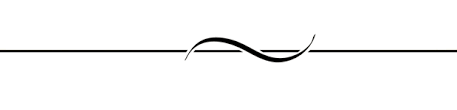 THE REVELATION OF THE SEVEN VIALS   PT. 5TRINIDADSUNDAY 27TH AUGUST 1989BRO. VIN A. DAYALWelcome, welcome, welcome.Holy Ghost, we welcome Thee;Come with power this very hour,Holy Ghost, we welcome Thee.Amen, let’s bow our heads and look unto Him in prayer.  I have a request here.  Brother Keith Stevens is requesting prayer for his wife, who is suffering with a bladder infection.  If you have a special request upon your heart today and you want to be remembered in prayer, you’d like you to lift your hand to indicate to the Holy Spirit, “Lord remember me, I’m needy of You today.”  Amen.  We serve an omniscient God, He knows what we have need of even before we ask; and our God promises to supply our needs according to His riches in Glory.  Let us believe Him, let us trust Him.  Look unto Him today, He will not fail us.  Blessed be His wonderful Name.Almighty God, as we stand with bowed hearts in Your Divine Presence today, Father.  Lord, we are so grateful that in this hour of gross darkness, when we see the judgments of God breaking forth into the earth, Lord, that we could find this place of safety to be sheltered under the precious Blood of Jesus Christ; the only place where death cannot strike, Father, under the Blood of the slain Lamb of God.  How we thank You for the grace that You have given unto us, the eyes to see and to recognize this great provision which Thou has made.  And Lord God, to know that in this very hour as we sit, Lord, in this secret place, the hidden food that You have prepared for us that we can feed upon, Lord; Lord It’s changing us and bringing us back into the very image of Your Word.  What a great glorious Redemption that this is; and how we thank You, Father, to be considered in this great plan of Redemption.  We give glory and honour unto You today.  We give praise and thanks and worship unto You, the only wise God to Whom be honour and glory forever and ever.  Hallelujah!Lord, we look forward to this great glorious Promise, that Lord God, we will reign with You in this great Millennium, a thousand years of peace, when we will walk out into this great Eden, Lord.  Hallelujah! We hold this Promise in our hearts; we lift up our heads, we look up, oh God, knowing that our Redemption draweth nigh; knowing that there are not many more days until that Trumpet sounds, Lord.  Hallelujah!  Oh, we pray today, that Your Holy Spirit would come and move amongst us in such a way, it will be a great glorious time for Your children, Father.  Lord God, this hope will be so inspired in their hearts,  the things of this world will grow strangely dim, hallelujah! They will be so raptured under the Power of God today, under the Power of the Holy Spirit, through the ministry of the Divine revelation of the Word of God coming forth today, Lord God, to illuminate that way that will cause us, Lord God, to keep marching on, marching on in the Light of God!  Oh, as the songwriter says, Marching on, I am marching on.  Lord God, we thank You for that, when we would think of our days of darkness, when we think, oh God, of walking down that broad road leading us to destruction; but You turned us around, Father, You met us on the way, You changed our course.  Hallelujah!  Now we are walking that strait and narrow way; walking up the King’s highway, today, Father, the path marked by Blood, oh God, such grace You have given unto us.  I pray, dear God, today, as Your people have raised their hands indicating that there is a need in their lives; but as we stand in Your Presence under the Blood that speaketh better things, oh God, knowing that You are here and that You are mindful of every one of them, and You promised to supply our needs according to Your riches, and they believe You, Father; oh God, I pray that through Your grace You will meet every need today, hallelujah!  May oh God, there will be not one who has lifted their hand but will go away, Lord God, with the assurance, hallelujah, with the peace, Lord, with the comfort that that need has been met; as the Holy Spirit will drop that faith into their hearts, drop that witness, oh God, to let them know that You have heard their cry, You have seen their need and You have come down, hallelujah, and You are here meeting it, Lord God, giving them the faith sufficient for that need. Lord, we pray that the Word of God today, Lord, You will cap off these few services that we have had.  How we thank You for Your Presence that has been with us in these services.  How we thank You for the inspiration, the unction, the utterance of the Holy Spirit; Lord God, the Divine revelation of the Word breaking forth with such an impact of revelation, creating such a faith in our hearts, Lord; convincing us, Lord, convicting us of sin, oh God, that we could lay aside every weight of the sin that so easily beset us, making a total separation from all unbelief.  We pray, dear God, that You would just so deal with every heart today, and Lord God, when we leave this service, we could leave rejoicing, we could leave thankful in our hearts, oh God, that You have been here with us and You have met our needs.  We know Lord, that we have some strangers and visitors within our gates today, we want to remember them also, Father.  We pray, oh God, that You’ll be mindful of them.  Father God, they may not understand, they may not know; they may be coming here even as Legion did, Lord, all those demons upon him, Lord, but coming to throw himself in the Presence of the Living God, coming to bow down, hallelujah, calling You by Your right title, ‘Lord’.  Your Prophet said, Lord, he was still mindful to come in Your Presence and You cared for him, oh God, because he cared to believe Your Word, because he cared to make an effort and come in Your Presence, Lord; Lord, You cared to deliver him.  I pray dear God, that Father, You deliver them, oh God, that they will leave this place knowing that You have visited this generation, and there is hope, oh God, in this dark Hour.  Oh God, let them see the Light, Lord; let it shine into their hearts today that they will run to that place of safety.  I pray, oh God, now You will take full control.  Oh God, may You bind every evil spirit, and Lord God, may the Holy Spirit take the Word and send it forth with power.  And Lord God, may that Word bring such a faith in our hearts that we will walk out of this place, Lord, with a heart determined to serve You; to live for You with every breath we have in our bodies, oh God; every step we take, oh God, that we will take it for You in this Hour.  Grant it, Lord, we pray.  May You get glory in the service.  We pray and ask these things in Jesus’ precious Name, amen.Will You turn with me in Your Bibles today to the Book of Revelation chapter 16, also Genesis chapter 11.  Trust you feel alright this morning.  Amen.  We are thankful for His grace that has been with us, and is with us, and is sufficient for us, amen.  We know we are already accepted in the Beloved.  Amen, I want to read here out of Genesis 11.  This is Babylon in the beginning of the Bible and we are going to get Babylon at the end of the Bible, and where we see what is under this Last Vial.[Genesis 11, verse 1 to 9 –Ed.]1And the whole earth was of one language and of one speech.2And it came to pass, as they journeyed from the east, that they found a plain in the land of Shinar, and they dwelt there.3And they said one to another, Come, let us make brick, and burn them thoroughly. And they had brick for stone, and slime had they for mortar.4And they said, Come, let us build us a city and a tower, whose top may reach unto heaven; and let us make us a name, lest we be scattered abroad upon the face of the whole earth.5And the Lord came down to see the city and the tower, which the children of men builded.6And the Lord said, Behold the people is one, and they have all one language; and this they begin to do: and now nothing will be withheld from them, which they have imagined to do.7Come, let us go down, and there confound their language, that they may not understand one another’s speech.8So the Lord scattered them abroad from there upon the face of the earth: and they ceased building the city.9Therefore is the name of it called Babel; because the Lord did there confound the language of all the earth: and from thence did the Lord scatter them abroad upon the face of the [whole] earth.Revelation 16, verse 13, because we had stopped at verse 12 on Friday night:13And I saw three unclean spirits like frogs come out of the mouth of the dragon, and out of the mouth of the beast, and out of the mouth of the false prophet.14For they are the spirits of devils, working miracles that go forth unto the kings of the earth and of the whole world, to gather them to the battle of that great day of God Almighty.15Behold I come as a thief.  Blessed is he that watcheth, and keepeth his garments, lest he walk naked, and they see his shame.16And he gathered them together into a place called in the Hebrew tongue Armageddon.17And the seventh angel poured out his vial upon the air, and there came a great voice out of the temple of Heaven, from the throne saying, It is done.18And there were voices, and thunders, and lightenings; and there was a great earthquake, such as was not since men were upon the earth, so mighty an earthquake and so great.19And the great city was divided into three parts, and the cities of the nations fell: and great Babylon came in remembrance before God, to give unto her the cup of the wine of the fierceness of his wrath.Remember under the Third Angel’s Message he spoke about that – He is going to give them without mixture.20And every island fled away, and the mountains were not found.And we all just saw that under the Sixth Seal in Revelation chapter 6; and we know that covered from the last half of the 70th week until the end of Armageddon.21And there fell upon men a great hail out of Heaven, every stone about the weight of a talent: and men blasphemed God... And this is about the third time we see that under these plagues, it never made man repent.  All this judgment never made man repent.  That is a consolation sometimes to Ministers.  You could stand and preach your life out here and call people to repentance, and they wouldn’t even budge.  And you can’t even rest a hand on them to even touch them physically; but here God pours out such plagues and torment upon them and they still don’t repent.  Let me tell you, to repent is the grace of Almighty God, because with all these plagues they turned around and blasphemed God still.  Do you see the condition a man who blasphemes the Holy Spirit gets in? And that is simply just to reject the revealed Word, just to speak evil of the Holy Ghost.  Jesus said in this life or in the life to come, that sin will not be forgiven.  He said if a man sins that sin, don’t even pray for that man.  Look at the condition that that man’s heart gets in, that when God pours out those plagues, that man still blasphemes God.  Because remember these are souls in prison here that these things are being poured out upon.  They are alive in their bodies but they are dead; since they rejected the Seventh Angel’s Message, they were dead.  [They] blasphemed God because of the plague of the hail, for the plague thereof was [exceedingly great] exceeding great.  And that hail (the Bible says here) that came out of Heaven, every stone about the weight of a talent, which is a hundred pounds, every stone was about a hundred pounds.  There were some plagues of hail a couple years ago out in Europe there, millions and millions of dollars in damage.  Just like right there in Canada recently while we were in Canada; what month was that?  That was in July when we were in Canada there.  There was some hail that fell out the sky, very small, and destroyed so many cars that were in a car park, that they were advertising them to sell them cheaply, ‘Come and buy them’; because they had dents all over because of the hail that fell from the sky.  And that was not like a real plague of hail and it went into costs of millions of dollars, and that was like little, small hail stones.  You are talking about the hail now, the size – each one a hundred pounds.  I tell you that is – I can’t even recall the Proverb right now, it is on my tongue and I can’t even say it.  But you know, I mean after your sores on your body, drinking blood...your skin scorched with the hot sun, and then to end up being stoned with stones a hundred pounds each; that is quite a  punishment.  And all it takes is just to rejoice, to love His appearing that is being revealed, to look and see His grace in its fullness.  The fullness of grace has come in this Message; and to reject the fullness of grace is to receive the fullness of punishment.  I am glad I am a Christian, aren’t you this morning?  Let us pray one more time.Oh God, how we thank You.   Truly it takes Divine revelation to see what You have done for us; and truly Lord, as Your Word opens up to us, it makes our hearts so much more appreciative.  For we realize that if we had taken time and waited before You, and studied Your Word, and Your Spirit would have had the opportunity because of attentive hearts to reveal these things to us, we could have been so much more appreciative in Your service. We could have been so much more obedient, recognizing how you loved us, Lord, and how much You have done for us.  But yet, since we have seen Your Truth, we have come down these past few years holding back, holding back, that You have had to afflict some of us, You have had to chastise us, You have had to take us through so many different experiences to break us down before we can even begin to surrender.  Our hearts were so hard, our wills were so strong.  Oh God, it makes us abhor ourselves and hate ourselves, Lord, because now we see that pre-industrial of God and the wrath of God was holding back while You long-suffered with us, Lord.  And this is what; we were trying to hold on to the world; this is the world that we were trying to get deeper into; this is the world we were trying to climb the social ladder and get a hold of the material things of this world.  This is the world that we allow to influence us many times, and Lord God, blind us and paralyze our faith from coming on in Your Word.  This is the world You have to come behind us so many times to pull us out of.  Lord God, may You so forgive us as we repent before You, Father, when we see there are people who can’t even repent, Lord, under all this judgment.  Break up our stony hearts; give us a humble heart and a humble spirit; we’ll humble ourselves under the mighty hand of God.  And Lord God, we just embrace the grace and the mercy that You have sent forth at this hour; that Lord, we’ll be so washed by the washing of the water of the Word, that we will come into Your courts and worship You in Spirit and in Truth and have fellowship and enjoy Your precious blessings that came to us, only because of the shed Blood of our Lord Jesus Christ. May we ever serve You with grateful hearts, Lord, knowing that You have said, eyes have not seen and ears have not heard, neither has it entered into the hearts of man the things that You have prepared for them that love You.  But now it is being revealed unto us by Your Holy Spirit, oh Such love...that God should love a sinner such as I...How wonderful is love like this.  No wonder that man went insane trying to express the love of God; until they found those words written on the walls of an insane institution –  trying to express the love of God.  Lord, may Your revelation of Your Word make us prisoners of love, love slaves today.  Grant it Lord, in the Name of Jesus Christ we pray and we ask these things, amen, and amen.God bless you, you may have your seats.  Well, we want to welcome everyone in the house of God today.  And we certainly thank you for the wonderful support, and the prayers and the faithful attendance and the fine spirit we have had in these services.  And many of the different saints have come expressing to me how they have been so blessed, and it’s been such an inspiration to them; and how they have been so encouraged and the Word is opened up more to them in many places.  It just shows what God is doing because I thought some of the things, maybe, were just going over some of the people’s heads.  It just shows that if you come with a hungry heart, God is going to put your mind in a channel and deal with you in a way that you will understand these things.  I remember when Bro. Branham was preaching Daniel Seventy Weeks [1961-0896 –Ed.] his wife said, “Honey if our people are simple people, how are they going to understand these things?” He said, “Honey don’t worry about it at all,” he said “God is able to take these things and make it known to the people.”  And truly I can say that is the truth, from the testimonies of many different ones that came expressing to me what it was to them; how they feel so encouraged and they walk closer to God in this Hour.  And as I told you in the beginning, my theme and my emphasis was to show God’s character in judgment.  And that it would cause us in the assembly here to really be more reverent in God’s Presence, and to really have the fear of the Lord in our hearts, to redeem the time knowing that the days are evil, and not to be unwise but understanding what the will of the Lord is, amen; to make a total separation from all unbelief, have no fellowship with the unfruitful works of darkness but rather reprove them, redeeming the time.  And to the strangers, the visitors, different ones that might be in our gates, you know, that God would really encourage them to serve God.  And who is not a Christian will so desire to be a Christian in this Hour.  And those who may have not known and may have not been exposed or may have lived in the dark basement of some denomination; trusting in some man-made system, you know, and some creed or something; thinking that that is what pleases God and maybe, that God just wants a Sunday morning attendance or some formal church attendance, or church life, or some religious works or something, and may have carried on with that type of a life, that they would see the grace of God and realize that God Himself became man and died on the cross.Man was so lost that there was nothing else that could be the provision to bring man back into the Presence of God.  Man was so separated, man was so lost; there was nothing a good a man could do or a woman could do; there was no certain amount of candles that they could burn; there was no angel, there was nothing; that it took God Himself to come and die, suffered, rejected, spat upon, despised, stripped naked, humiliated.  And I think many a time when we think of obedience, you know, we should remember the words of our Lord Jesus.  He said if you love Me, You will obey My commandments.  And He says – in the Scriptures it says, we love Him because He first loved us.  And the Bible says: greater love had no man than this, that a man lay down his life for his friends.  So you just need to examine Calvary, because there is no Christian, there is no real Bible Christian, if you have not had an experience of Calvary. You are not a Bible Christian if you don’t have a revelation that He died there for your sins.  And that doesn’t mean you wear a crucifix around your neck or somebody sprinkles water upon you, or you go and get baptized and join a nominal church; that means He died so that you can live.  Now you have to die so that He can live through you.  The Bible said God became sin for us, He became sin – God became man, that man could become God. He became sin that you could have His righteousness.  And this is what faces us when we think of these things.  You are not going to be a Christian because you’ve seen the wrath of God and you are trying to escape hell, you know, trying to escape the tribulation; and you see all those horrible things coming, so you say “Whoo!  I’ll be in church every day now.”  No, I mean, sometimes it is good for God to shake you to see where you’re heading; to turn you around for you to see what you are spurning and what you are trying to run from, and run into.  Amen!  So when you see those things, then you can take inventory of your life and you could recognize what we are faced with. So I want to try to see if I can get into the Word this morning.  I purposed in my heart I was going to take ten minutes for each of those Six Vials, which would be one hour; and half hour for the Last Vial, that Interval in the Last Vial and make it one hour and a half – I could finish exactly on time.  And it will take God to help me because now is exactly twelve thirty.  After you just come to the pulpit and pray and get the people quieted to begin to speak to them.  So I have one hour and a half almost.  And if I could get your undivided attention and go right into the Word and strike those things in those Seven Last Vials, then I think it will be the grace of God to really help us do that, because am... I see Bro. Tony and Sis. Marcia are back here and we are glad to have them back.  They had time to have a little vacation and so on and come back, and we are really glad to have them back by the grace of God.  So notice, the Last Seven Vials here that we’ve been taking these services – last week we started – I think we started the Sunday before, and then the Thursday.  And then I came Sunday and started.  We had, The Breach Between The Trumpets And The Vials [1989-0813&17 –Ed.]. And then we started with the First Vial, The Revelation Of The Seven Vials, Pt. 1 [1989-0820 –Ed.].  Then we had service Wednesday, Thursday, Friday, and we had those three other parts.  And this morning we are supposed to cap these things up because I am supposed to be away for the next two weeks – going to Honduras and then come back.  So that is why we are trying to concentrate on these things.  And then I believe we will be set in position now, where we could see our weak places; and where we could see where we are failing; where we could see where we need to give more to the Lord; where we could see exactly where we are set in this time and the distance that we have come; and how we should be in this hour and be responsible to the things of God.  Even in our responsibilities here in the Assembly, in our homes, on our jobs where God places us to have a Christian testimony, to shine the Light – whatever witness of the resurrection of Jesus Christ this generation is going to get is not going to come from a denomination; it’s going to come from believers under this Revealed Word.  It is going to come from the Born-again Christians; not just using the term loosely because to be Born-again, you can only be truly Born-again by the Word of God for the hour.  Amen.  That is the only Thing that has Life in It, and when you’re Born-again, they can’t take you back to a denomination because God never did start one to begin with.  Amen.So, notice those Seven Plagues that we’ve been looking at in Revelation 16 are dealing with these Seven last Plagues.  And the First Vial, that Plague was a foul and painful sore.  Is that right?  The Second Vial was the sea became like the blood of a dead man.  The Third Plague was rivers and fountains being turned into blood.  The Fourth Plague was great heat, men were going to be burnt with fire; the sun was going to scorch men upon the face of the earth.  And then the Fifth Vial was darkness, no cosmic light – from intensified heat, to gross darkness.  Brother, that is conditions!  And you could imagine when you have gross darkness, you don’t have sunlight.  Let me tell you, nothing can exist on the earth without cosmic light.  And if that happens in the winter time, then places that have winter and those places that don’t have winter, you will have a whole world of winter.  Do you understand what I am saying?  Sure, we are going to get into some of those things of nature. And when we understand how nature functions, you are going to realize what causes heat on the planet, what causes life to exist, when the chain of life begins to be broken down – because that is what these things are all about because all nature takes a tumble under the Sixth Seal.  And the Sixth Seal is the Judgment Seal, it is the wrath of God being poured out; God burning up the wicked; God purifying Israel, purifying the one hundred and forty four thousand; and purifying the earth and burning up the wicked that the righteous could walk out on the ashes of the wicked.  Part happens in the last half of the Seventieth Week there when the Jews get three and a half years, this same Message.  And then the other part happens between the last half of the Seventieth Week and the Millennium where God comes to purge the earth now; when all the volcanics and everything begin to erupt and all these things; and the whole land begins to reshape and goes through a renewing to bring back a civilization like it was in the Book of Genesis, chapters 1 & 2.  Because in the Millennium when you walk out there, there will be no tree dying; when you walk out there, there will be no winter.  When you walk out there, there will be no aeroplanes, and motorcars and these things.  The lion will lay down with the lamb again.  Is that right?  That is what the Bible promises, amen.  Because remember when a man was going back to his inheritance in the jubilee – in the Old Testament had a type called the jubilee when a man would go back to his inheritance.  He knew exactly what his boundaries were.  He didn’t go back and claim another man’s inheritance in the jubilee, he had to claim his own boundary.  Like in the Book of Jeremiah, chapter 33, where he says that lands and vineyards will be possessed again...seal up the scroll, put it in an earthen vessel.  In the fiftieth year, in the release of the land, when that trumpet of jubilee sounded, when that message of grace and redemption goes forth, every slave is going to come back out of captivity.  He is going to go back to his land; he is going to go back and reestablish his boundaries.  He is going to go back and enjoy the benefits of his inheritance.  Every place he walks on of his inheritance, he will have dominion over it, because Joshua told them every place the sole of your feet tread on that have I given unto you. [Joshua 1:3 –Ed.] Footprints means possession, dominion, is that right?  After God created He told Adam, “You go and have dominion over it.”  It is exactly the same thing coming back. So under that Sixth Vial – after darkness, the Fifth Vial was the drying up of the river Euphrates, but we find out that rivers and fountains were already plagued, but this was a symbol now, identifying the presence of Babylon.  That is why it specifies ‘River Euphrates’, and that means the destruction of the Roman power because that is how natural Babylon fell.  And the Seventh Vial, that was – the plague there was hailstones.  God is going to stone this generation...and an earthquake that was going to destroy the cities of this world.  My! Seven Last Plagues fill up Seven Vials, filled with the wrath of Almighty God to be poured out in what is known as the Day of the Lord, the great and dreadful Day when God takes vengeance, amen; when He tramples this earth, when He destroys them who destroy the earth.  And notice, we have been establishing many things.  We went forth and we showed what the Vials were.  I want to get these things very, very clear, because this Day will be very important for us.  The first thing: we know what the Vials is now.  It is the wrath of God just like the Seals is redemption; just like the Trumpets is Israel’s restoration; just like the Ages is God’s time of Intercession; the Vials are dealing with the wrath of God.  It says it plainly, Seven Vials filled up with the wrath of God, and we find out that the wrath of God is judgment.  He is a Judge; same way He is a Saviour, He is a Judge – same way He is a Healer, same way He is a Provider.  It is just another attribute of God, and the wicked was made for the Day of wrath. Sure.  God has a Day of wrath, and He types it all down through the Bible; as it was in the days of Noah when He poured out His wrath and destroyed the world...as it was in the days of Sodom when He burnt up the Gentile world with fire – the Day of wrath.  Exactly right, it is right there in the Bible in shadows and types.  Then we found out that when these Vials takes place is important.  Has it gone; is it coming; is it way down the road; when are these things to happen?  And we find out that these Vials, the wrath of God was being poured out between the Feast of the Atonement and the Feast of the Tabernacles.  Because those feasts that God gave to Israel, seven major feasts, it showed from Christ’s death to His reign.  The Feast of the Passover: the first feast, was His death, when He died on the cross.  The last feast is His reign.  When He died on the cross – Son of Man.  When He comes to reign in the Feast of Tabernacles – Son of David.  Is that right?  The Feast of the First Fruits is the long Church Ages, seven months, when He was Son of God.  Is that right?  Then after the Feast of Pentecost – rather the Seven Church Ages, seven months; then came the Feast of the Trumpets.  That was the gathering of Israel back in the homeland, a sign that we are in the last generation.  Matthew 24, Jesus said the generation that sees Israel become a nation will not pass away.  In other words the generation that sees Israel gathered under the Feast of the Trumpets after the Feast of Pentecost will not pass away.  What are they gathering for?  To recognize Messiah.  What did Joseph’s brothers come back for?  For Joseph to be revealed to them  – is that right – in the Bible.  But Joseph must first dismiss his wife to the palace.  What did Naomi go back into the homeland for?  For redemption, but Ruth must first receive redemption.  Is that right?  Sure!  So I’m giving you the types there and I’m giving you the places in the Scriptures where it is.  So know this. So that Feast of Trumpets gathered them back and the next feast is the Feast of Atonement.  And the Feast of Atonement is to mourn for the sacrifice, not kill a new sacrifice, mourn for the one that was killed on the Day of Atonement.  And it said when they see the Son of Man coming, all nations shall mourn, all tribes shall mourn.  Matthew 24: 31 – what is that?  And He will gather His Elect from the four ends of the earth.  Is that right?  Coming to Israel and gathering a hundred and forty-four thousand, and Zechariah 12 tells you, how He will pour out the spirit of supplication on the House of David.  They will say “Where did You get those wounds?”  He’d say, “In the house of my friends.”  Like Joseph’s brothers when he said, “I am Joseph,” and they begin to cry and weep and mourn – Feast of Atonement.But between that time, in a type, we find there was a Gentile Bride who was dismissed to the palace.  Between that time we find Ruth, a Gentile, was dismissed.  So between the Feast of Trumpets, the gathering; and the Feast of the Atonement, the redemption of Israel – Israel recognizing the Messiah, is a time when there is a Gentile Bride.  That is what we make up; we make up a Gentile Bride.  Then if Naomi is back in the homeland and she is going to get redemption; if Joseph’s brothers are gathered back there and they are going to recognize Joseph; then what happened to Joseph’s Gentile wife; what happened to Ruth, that Gentile, must happen to us because that other part is being fulfilled right now.  It is there!  Amen.  She will be dismissed to the palace, the rapture of the revelation, the going out of the Church.  Is that right?  Sure, when Ruth comes into oneness with Boaz, amen, in the harvest time.  He said, “Rest this day, Ruth, I have completely redeemed thee.”  That is the very hour that we are living in.  So then right there we see that this is the going out of the Church, so we are living between the Feast of the Trumpets and the Feast of the Atonement.  Then the next feast after the Feast of Atonement was the Feast of Tabernacles, the Millennium.  And when the Bride goes here, what happens?  Israel gets their redemption under Moses and Elijah but that is only three and a half years.  Is that right?  But after the Feast of Atonement, when Moses’ and Elijah’s ministry is finished, Israel recognizes the Atonement; they mourn for it, they identify and get the Holy Ghost – what next?  Then we have the cleansing of the earth still, amen.  And right between there is where the wrath of God is being poured out, so we know where these Seven Vials are being poured out – and what is it for? To claim Elimelech’s inheritance that when Joseph and his brothers (Is that right?) and his Gentile wife come there when the Trumpet sounds, that great Trumpet, every knee shall bow, the desert shall blossom like a rose.  Is that right?  Exactly, like when Noah walked back out with the elect in the New World, after God destroyed the Old World – bring back a new civilization.  Is that right?  And what caused it?  Atomic explosion...exactly.  So we see exactly, those things placed in the type; it is very clear there if you can see it, where we are placed positionally.  Amen.  So then we know what it is; we know when it takes place. Whose ministry is it now?  Those are things we must declare in our hearts.  Whose ministry is it?  We know it is not Moses and Elijah because we have already separated those Seven Last Vials with the Seven Last Plagues from the plagues that Moses and Elijah will bring.  One: they have part of the ministry; they are bringing them out of Jewish traditions to recognize the True Atonement.  Is that right? And then when they have finished that, then Moses and Elijah are killed: Revelation 11.  And all of this is prophecies – if the strangers are wondering what I am talking about – this is prophecy in the Bible, in the Book of Revelation that is to take place in this Hour.  And we are trying to place where the Church is right now, where the real Church is.  So when the real Church sees where she is placed positionally, then we know what message we are to receive.  We know what God requires of us; we know how we ought to live in this hour; we know what our expectations should be; we could look and recognize the Scriptures coming to pass, (See?) so that we could keep steadfastly, pressing on, amen; not being caught, hanging back, looking back like Lot’s wife and these things.  Not being trapped there and have our faith paralyzed with the glamour and prosperity of this world – but like Moses seeing the wrath of God coming upon Egypt, like Abraham seeing the wrath of God coming upon Sodom, we could come out of there, amen; like Rahab, knowing that Jericho was doomed for destruction got under the token.  Exactly right.  That is why we need to know these things, amen. So then, whose ministry is it?  That is very clear because Revelation 17:1 gives you the first clue.  It says: and one of these seven angels who had one of those Seven Vials showed me who that great harlot was.  Then John said: and that same angel, Revelation 21:9, who had one of those Seven Vials, he measured the City, he showed me the Lamb’s wife.  Is that right?  Then the Prophet on the Fifth Seal said: Now that Book of Revelation is going to come to that Last-day Messenger of Revelation 10:1-7; it’s his ministry to reveal the entire Bible.  Amen.  And we find out from those things in the Scripture, we see that that Angel when John went to bow down to worship him, he said “Don’t worship me, I’m one of thy brethren and one of the prophets.” Amen.  And that angel was a Prophet, so one of those seven angels was a Prophet. One of those seven angels was a Prophet who revealed the great harlot, amen, revealed the Lamb’s wife, the New Jerusalem – The Future Home Of The Heavenly Bridegroom And The earthly Bride [1964-0802 –Ed.]; measured the very City, amen.  They bowed down to worship that Prophet when he was revealing the Book of Revelation.  Do you know such a Prophet?  Sure, amen, see.So we see then – because remember John was transported in the Lord’s Day.  Don’t get any trouble with that, he was transported in a future day.  Alright, he was transported in the Day between His Priesthood and His Kingship, between the Church Age and the Millennium, that’s the time he was transported into.  What time are we living in?  Between the Church Age and the Millennium – Is there a prophet promised there who is going to reveal the Book of Revelation?  Did he reveal the great harlot?  Did he preach the Future Home?  Did they bow down to worship him when he was revealing the Book of Revelation on the bruised Serpent?  Sure! There is no confusion about that, that’s the Word of God, amen.  So we know whose ministry it is, and then in all of this, it says here, the wrath of God shall be revealed from Heaven.  Where was He revealed from when [the picture of –Ed.] that Cloud was turned?  It was seven angels first bringing Redemption, Seven Seals.  He spoke of it, but then when the Holy Spirit said “Turn it to the right side.”  And he said, “Remember when we were in those Church Ages, we found Jesus with the white wig?  He was Judge then.”  Sure! He said, “It confirms my message exactly, one like the Son of Man.”  Was the Son of Man revealed between the Son of God and the Son of David?  Did he call it Investigation Judgment?  Did he throw the rock up and said “Judgment has started on the earth and all these things?” Sure.  Did the priest hand him the Book and he identified we are in the second part – the Day of vengeance?  Exactly right.  When he was preaching Birth Pains [1965-0124 –Ed.] woe, woe, woe, right there bringing that judgment – ‘behold, the third woe cometh quickly’, because he had come out in his First Pull after World War II.  Now, he was identifying we are at the end here now.  His Message had already come forth, and then judgment dropped on that West Coast; California was going to sink.  We had seen under that Seventh Seal, he stood there on that mountain with the brothers – whirlwind of fire came down, lightening, thunders voices and an earthquake; it struck on the West.  Exactly right.  So we see those things right in line with the Word.  So we know then, that this ministry of those Seven Vials represents those Seven Church Age messengers, because they were the ones that brought mercy.  They were the ones who brought the blood that the high priest would sprinkle when he goes in that sanctuary, the girdle around his waist; sprinkled seven drops of blood on the Mercy Seat, amen; because Revelation 15 speaks of the Tabernacle in Heaven. That was the same Tabernacle Moses saw when God took him up in the mountain and said, “Build it like that on earth.”  Is that right?  Moses represented on earth in the wilderness.  Then we found out that Solomon, David, different ones, had seen visions of the Tabernacle too and then they built the Temple, amen.  Then we found out that when Jesus came, Paul said, “This is the greater Tabernacle that God pitched here, not man,” amen, because now the Throne was in Jesus – one Throne in Heaven, one throne in Jesus.  Then it was going to come in the Seven Church Ages.  Is that right?  Sure.  Now we find it was the same way that God was representing these things down through the Bible.  And in that Tabernacle had seven angels, and those seven angels, the Bible says, was girded about their paps with golden girdles.  He says it’s the place where the girdle is, that is what makes the difference.  He says it shows He’s not in service in His sanctuary, He’s now in judgment.  The Father had committed all judgment unto the Son, amen, and He has come to judge the quick and the dead.  And just like in Daniel 7, when He comes at the Second Resurrection, the Books were opened, He had hair white like wool, the Ancient of Days, and He was bringing them out of the graves and judging them.  Is that right?  And he says the same way it is in Daniel 7, in the Second Resurrection, so it is in Revelation 1.  And I said the Book of Life was open in Revelation 20:11-15 and it says:12...and the books were opened: and another book was opened, which is the book of life: and he judged those who were not found written in the book and cast them into the lake of fire. Then what Book was open in Revelation 10?  The Book of Life which was open there is two sections of the same Book.  And each section pertains to a resurrection because in the First Resurrection, the dead in Christ shall rise; and the rest of the dead lived not for a thousand years because they are in another section of the Book.  Only those who are made up of His Body through Seven Church Ages are going to come up; only they who were the Word in the Age, who received the messenger in the Age, who were sprinkled with the Blood in the Age, who were sealed unto the Day of Redemption.  How do we get in Christ?  By one Spirit are we all baptised into the Body of Christ.  The dead in Christ shall rise first: 1st Thessalonians 4; Revelation 20 – and the rest of the dead lived not for the thousand years; and after the thousand years, that section of the Book where they were, opened. But those Seven Thunders pertained to the Bride, amen, those seven voices revealing the plan of Redemption.  He said it’s not Jesus, He is the Redeemer; but the New Testament in His Blood, His Church, the one He shed His Blood for,” amen, “it’s them it is coming to reveal, (amen) the Bride in Seven Ages, amen,  Eve.  Because at Calvary God put the second Adam to sleep and pulled a Bride out of His side.  Is that correct?  Just like Adam, when Adam went to sleep that was Calvary and God pulled a bride out of his side and presented a bride without spot and without wrinkle and she stood with him in that Eden.  Then here the Second Adam came; for Seven Church Ages He’s been building a Bride and she is going to go back with Him in that restored Eden, for it’s all there in type as we look and see it. So know this.  Under those Trumpets and Vials we are picking up something also, because we had to take the Trumpets and the Vials because we showed they were in a cluster.  And we proved it by the statement of the Prophet and we proved it from the Bible; proving that we showed what he was looking at because for him to make that statement he must see it in a cluster.  So we went to the Scriptures and we took different places; and I will quote you another place I didn’t quote the other night. I was preaching, I know I should have quoted it but I didn’t quote it.  It was Revelation 11:14, because Revelation 11:14 says: behold, the third woe cometh quickly”.  Revelation 11:15 says: the kingdom of this world has become the Kingdom of our Lord and His Christ; because Revelation 11:13 ends the last half of the Seventieth Week when Moses and Elijah is caught up into Heaven.  So that Third Woe is what? Armageddon – Armageddon, the battle that started in Heaven between Michael and Lucifer ends on the earth.  And what was the battle about?  Lucifer wanted to build a better kingdom than Michael.  And what did he do for six thousand years?  Built that very kingdom.  And what is the last woe?  For Christ to kick that kingdom off the earth too, the same way he kicked it off of Heaven.  Exactly right.  You see the Word will always go back to the beginning, and once we see the Word right, it wouldn’t be misconstrued because the picture must be Redemption.  The picture must be one goal and one purpose; the picture must be a three-fold Secret; the picture must be a plan of Redemption sealed with Seven Seals, amen.  The picture must be Christ all the way through.  So under these Seven Trumpets and Vials we begin to pick up the earth because we took the First Trumpet and we took the First Vial and we proved that they compare.  Because the First Trumpet: one-third part of the earth was smitten.  Under the First Vial: the earth was smitten.  We found out the reason was: earth, sea, fountains and rivers, and the atmosphere: sun, moon and stars, is what is mentioned there in the Bible in both places and that speaks of the environment or what we call the Eco-system.  And that is what all the scientists are alarmed about because by science, by man’s civilization, they have destroyed the world.  And they say the only way to save the world is to bring it back to its pre-industrial state.  And we find that that is Biblical because we find out that when Cain, in Genesis 4:16, went forth and began to work in science and civilization, the earth was corrupt and ruined and it grieved the Spirit of God.  And God said “My Spirit shall not always strive with man because he has destroyed the earth and the earth was filled with violence.”  Woe, woe; is that right?  And then God came down and sent a prophet while the earth was destroyed and filled with violence to call out the Elect.  Is that right?  And then, they under the prophet’s message went into the ark, a type of Christ, and they came back into the New Earth after God destroyed the industrialized civilization and brought it back to a new civilization.  And Jesus reading the same Genesis said “As it was in the days of Noah, so shall it be in the days of the Coming of the Son of Man.”  And in Revelation 10 when it happens, is because Revelation 10 came after the first Six Trumpets, (Is that right?) just before the Seventh Trumpet.  And we find in Revelation 10 – the first Four Trumpets before Revelation 10, the earth, the sea, the rivers and the air are being destroyed.  Is that right? And the Fifth and Sixth Trumpets were woe, woe; bloodshed, violence filled the earth and then we see God sends a Prophet, amen.  And then we see, here we are under that Prophet’s Message, the Bride is going to ride above the judgments and come back in the New Earth.  Is that right?  And when Noah came back out he was given the same promise God gave Adam in the beginning: the dread and fear of you shall be upon all the beasts. amen? Exactly right.  So those things, we see how perfect it is. Then when we come under the Vials, we found that the same earth, sea – You know scientists say that the earth is being destroyed, all the deforestation, destroying the trees; so much, like twenty five million acres a year, you know, being destroyed – every month rather, I think, are being destroyed; tropical rain forest that removes all the carbon dioxide from out of the atmosphere.  Now with all the air pollution, what are they doing?  They are trapping all that infrared rays of the sun, warming up the planet, causing the sea to expand.  See?  Floods are taking them because they cut down the trees and all these things.  Emptying out all their toxic waste and all their radioactive waste into the ocean, see, in all the landfills.  It’s seeping down into the fountains and polluting the rivers and these things.  Sure!  Destroying marine life, destroying botany life, destroying animal life, many of the animals are extinct already; many endangered species. You are hearing them day after day, trying to pass laws – destroying God’s creation.  Because why?  A squatter came upon our land while we were in bondage.  Amen!  No wonder the whole creation is groaning and travailing for the manifestation of the sons of God, because that earth knew Adam was to take care of her, amen.  That earth knew Adam was to dress her and keep her.  But in this hour in the fiftieth year, when that Jubilee has already sounded, amen, and those sons of God are coming out of that walled city and coming back home, brother, the creation is beginning to sigh a breath of relief, amen, because they are coming back. The sons of God are coming back, coming into manifestation because when man fell, the earth fell, amen.  So know this. We looked there and we see how those things have been happening and we took those things there.  And then we found out when we compared that Second Vial with the Second Trumpet, it was the same thing; rivers being polluted, poisoning the waters.  As I said, God made a thirsting man – God created water.  Nothing satisfies thirst like water.  The animals drink it, man drink it, (See?) but what does man do today?  Brother, they take the water, they make whiskey, they make this, they make beer, they make everything and then they pollute all the rest with all their toxic waste and different things.  Then the very body, they begin to defile that body now, they become alcoholics.  It is proven that even women who drink, their unborn fetus and these things are being born with all kinds of alcohol related diseases and these things, (sure) drug related diseases.  It shows how it is getting right down through; bringing each generation weaker, destroying it, because of their love for poison.  So God says, “You all want that to drink?”  See?  “You’re going to get poison to drink then.”  And all the rivers and lakes we find are going to get polluted, contaminated.  And He turns them into blood, he says, “Because they shed the blood of the saints and the prophets, give them blood to drink.” And in Heaven they said, “Even so, Lord, yes, righteous are Your judgments.”  Amen.  And we kept comparing those things because we see it is just two different seasons. The same earth, the same sea, the same rivers, the same atmosphere: the firmament, the atmospheric Heaven that God created in Genesis as the environment for man to live in; is the same rivers, same seas, same atmosphere being destroyed under the Trumpets.  Why is it being destroyed?  Man rearranging the molecules; man building cities, building civilization; a great scientific Age, skyscrapers and everything;  building all the industries.  And we said in World War I, they fought the war with poisoned gas – man had gas masks.  Chlorine gas, mustard gas, nearly burnt up the whole world; and that was a weapon of war devised to fight your enemy, and get superiority over your enemy.  They didn’t have the atomic bomb and those things as yet.  That was the kind of weapon they had, that was the most harmful weapon that they could develop.  But today, you have factories and industries spewing out hundred of times more than that, in the name of progress and science and nobody is scared.  And like in Mexico City alone, they tell you, that breathing the air is equivalent to smoking two packs of cigarettes a day; how they took the test with that bird downtown in the square and it collapsed and died after half an hour.  Think of it!  It collapsed and died after half an hour.  And when you watch and you see those things, it shocks you almost, it is such a terrible thing. And here in the name of science, the whole world has become blinded and under delusion; because of what? A false gospel is being preached to them, not warning them of what is happening upon the earth. And that gospel is helping them to trust in civilization because that same one who is preaching that gospel is the same one that is building that Eden.  Satan had his own religion; Satan was building his own Eden.  Sure!  When Cain went out of the Presence of God – Genesis 4 – to build his cities, he surely did not go with Abel’s religion; he had his own religion.  Amen. And we know Genesis is the Seed Book; everything that starts in Genesis in a Seed chapter unfolds until it develops completely at the end of the Book.  So when we come down to the Vials, it is not another sea, it’s the same sea.  It is not another earth, it’s the same earth.  See?   It’s just two different seasons.  One season described under the Trumpets, one season described under the Vials – one season: man building their Eden is destroying it [the earth –Ed.]; one season: God is destroying them who destroyed the earth.  Amen.  So right now, we are living between the First Trumpet and the First Vial.  We are living between the Second Trumpet and the Second Vial. Do you understand that?  Sure! Because that First Trumpet is: the earth and the trees and all these things being destroyed.  And that First Vial is: the earth getting its last birth pain, and God is destroying them on the earth who destroyed it.  It means that this condition is going to progress and progress in the name of science until God wipes it off over here.  And we are seeing daily where they are talking about laws and...“Okay, we are going to save the rain forest; we are going to start to plant back so much now; we are going to do this over here; we are going to stop cutting down of the trees; we are going to export the lumber from somewhere else.”  A lot of talk every time they have a summit but nobody is doing anything because they can’t change it. They are going at such a breakneck speed that they can’t stop.Between the Second Vial, we see the sea being polluted until it becomes blood.  In the Second Trumpet, so we are right on the Second Trumpet and the Second Vial.  Between the Third Trumpet we see the rivers being polluted until they become blood; we are right between that time.  Between the Fourth we see – and get this now – on that Fourth one something happens, the sun was being darkened.  But under the Fourth Vial it gets from being darkened, it becomes intensified.  Why?  Because all the pollution that darkened it, is what is tearing up the ozone layer to bring on that full heat there.  Exactly!  Let me tell you, you look at the Word and you see what is happening. Over here one-third was being darkened; over here it is scorching man with fire from the Fourth Trumpet to the Fourth Vial.  From the Fifth Trumpet, what did we find there?  We found on that Fifth Trumpet, the first woe, where they went forth.  Those demon spirits coming out of the bottomless pit had a king over them.  How?  It said a Star fallen from Heaven.  Jesus said: I beheld Satan fall like lightening from Heaven, Luke 10:18.  Isaiah 14:12: “How art thou fallen from Heaven, O Lucifer, son of the morning!”  Fallen Star is a king.  Oh yes, he has a throne beneath, another dimension, the underworld, well highly organized.  He has his kings on the earth in his kingdoms because that same king met Jesus in the wilderness, (Is that right?) and said, “I give you all these kingdoms.”  He had kingdoms way back there in AD 30, back there, he had kingdoms way back there.  And he said, “I’ll give it all to you.”  Jesus never argued with him, He said, “Get thee hence.”  He was willing to go to the cross and pay the price.  Way back in Daniel’s time, he was down there, but he had a king of Persia, he had a king of Greece.  Is that right?  Sure – highly organized.  But we found out, his plan, while he was building here in the name of science and civilization, his plan was, at the end of it, to come himself and be enthroned as God because he is only impersonating God.  Because God created, created, created, then made Adam, but Adam was in spirit over everything; God made a spirit-man.  Is that right?  But then God put Adam into flesh; Adam became incarnate in flesh to take dominion over the whole thing now.  And Satan who built his own in civilization and science and education, religion, politics and demon power, finally he is coming to incarnate himself in flesh, to sit down there with his triple crown and rule over the whole thing.  But we find now – because the only way he can contact this world is by flesh, so he had to come in flesh to enjoy it, but when he comes in flesh that is where God destroys the flesh because God has power over all flesh.  God starts to plague that flesh; that flesh wants water to drink and cannot get water to drink.  Do you understand what I am saying? That flesh wants a bath and can’t get a bath.  That flesh wants air to breathe and can’t get air to breathe.  That flesh gets sores and boils and needs healing, and God alone is the Healer of that flesh.  You see God owns everything.  He is the Lord of the living and the dead.  Amen.  The Bride is relationship but He owns everything.  So he made that flesh to display Himself as Judge because nothing is annihilated, He just sends it back to its original form.  Sure!  That body goes back to the sixteen elements from where it came, then he annihilates the devil afterwards, amen.  But watch something.  That body was part – it came out of the earth when He created the earth, and the earth was His Spoken Word made manifest, amen.  Yes Sir. So know this. We are living right now between all those Trumpets and all those Vials and we are going to take that interval between the Sixth and Seventh Vial here.  So if the First Vial came out of the First Trumpet, the Second Vial came out of the Second Trumpet – which we have proven and shown it – then the interval between the Sixth and Seventh Vial, would come out of the interval between the Sixth and Seventh Trumpet.  And out of the Sixth and Seventh Trumpets, here was a Mighty Angel, here was a prophet on the earth that that Angel was veiled in; here were Seven Thunders coming out of his mouth, the true God-Prophet.  Over there was a false prophet (Is that right?)  And unclean spirits were coming out of his mouth.  One was taking you back to Eden, one was taking you back to Rome; one with the Truth and one with the lie – God and Lucifer again.  Okay, it takes us right back to 1st Kings 22, when Micaiah and they stood there; out of his mouth was coming forth the truth; out of Zedekiah’s mouth, the false prophet, was coming forth a lie.  What was it doing?  To take them to the battle to be destroyed where the wrath of God is going to be poured out, amen.   Exactly. So those things back and forth, we noticed that those conditions described in those Trumpets continue on in the Vials.  So now that we have a revelation of what it is, when we look at those things, we see the judgment of God heaping up...heaping up.  And we know it is not going to reverse before it gets to the Vials, it’s God is the One to purify this earth, God is the One to smoothen it back out, God is the one to change around the contours of the land, make them draw over new maps and everything else.  Right now the maps they have, the kind of destruction the Bible shows and the new rearranging of the planet, they have no map for that yet but the Bible tells you what it’s going to be.  Amen.  You go to Ezekiel and different places – Zechariah, it tells you about it.  We are going to pick up some of it; where the sea is going to come in where the sea is not right now when California goes down.  There will be no California again.  It’s like how we talk about Atlantis now, we say, “Atlantis?  Yes, there was a place called Atlantis with a lot of Hollywood people and so.”  In the Millennium we will say, “Yes there was a place called California one time, right around here so, but it is down beneath here.”  Sure!  “There was a fellow called Steve McQueen, and John Wayne, and these spirits are down there.  And a lot of sisters went down with them too, because they wanted to look like Raquel Welch and they wanted to look like Zsa Zsa Gabor and all these people down there too.”  Sure, exactly right, going down right there because I used to preach to them in service, and they won’t change their fashion.  Sure! It will be beneath the sea, and at the Second Resurrection when the sea gives up its dead, all of them will come up to be judged; who went down in their bikini will come up in their bikini. Sure.  And they’ll have their whole film showing there, seeing themselves what they were because the way you go down, you come up.  You die a drunkard, you raise a drunkard; you die with AIDS you raise with AIDS.  Let me tell you, in the Resurrection only the Redeemed come up with a New Body.  They come with the same old, stinking, rotten bodies that they committed those sins in right there.  They’ll have to stand there with all the evidence upon them, with their very film showing there, that they can’t deny it, stretched across the sky; because everything is being recorded right now, television proves that.  Let me tell you.  You talk about horror movie! Brother, the kinds of horrors this world is in for, Batman and those things are joke, amen.  You read this Book of Revelation, you’ll see.  And the kind of joys, untold joys and blessings that this Bride is in for, let me tell you, Disney World and all those places are a waste of time, amen, hallelujah!  Brother, we are going to a City, we’re going to a Land where we will never grow old.  And that is no fairy tale because when we preached that message – under the volcano, new life, the scientists saw it – the volcano erupting in Mount St. Helens, destroyed desolate trees, brother, with so much megatons (they tell you) of a certain size bomb, devastated the whole place, everything, you know, all the lakes that were acidified, the rivers everything.  You know they had it cordoned off; nobody could go up there.  After about seven years they kind of went back in to inspect it and they noticed all the rivers got purified.  They noticed all the botany life was coming back up, everything.  Then man wanted to go and restock the rivers and lakes, they said, “Don’t do it because we have never had the opportunity to examine something like this yet as scientists.  We are now observing how this new life comes under the volcanic eruptions.”  Genesis 1 says, the world was without void and form and darkness was upon the face of the deep, (Is that right?) but the Spirit of God moved upon the face of it and began to brood upon it.  The Prophet said “What was that brooding?”  He said “Bringing up those mountains, bringing up those valleys, His volcanic eruptions smoothing out the place.”  Exactly right.  He said, “How is the earth going to be purified for the Millennium? The earth won’t pass away, it is the world’s cosmos that’s going to pass away.  The planet is going to remain, amen!  Sure, because we are going to come back and live on this same earth, the meek shall inherit the earth.  It is the cosmos going to pass away, this man- science-civilization, the volcanics and these things.  It’s God Who did it in the beginning because at one time this civilization never existed, amen.  And we see this whole world falling apart; we see nature falling apart. We see scientists spending billions of dollars in space exploration because they know the world cannot go on much longer in this condition.  They destroyed it with all their science, now they are trying to find another place that has life. Amen, but we are going to slip into another dimension and come back right here.  You see they lack the revelation that God could bring the world back to the pre-industrial Age.  They failed to see that God did it back in the days of Noah.  They failed to see that God is the Creator, brother, He is the Creator of science to begin with.  He has a part of His scientific laboratory that they can’t even break into.  He only lets them break into how much He wants them to break into, amen.  You break into the laboratory and see some of the experiments, but you didn’t get the files (amen) in the back part of God’s mind, how He creates the worlds, because they can’t even make a blade of grass.  So that means they didn’t get the files, they didn’t get the formula, amen.  As the Prophet says, he says, the man who made the artificial arm, and the man who made the artificial eye, he made a repetition.  But the Man who made the real eye and the real hand never made any repetition.  He was without repetition, the Bible says.  Amen, look at it.  Man always want to glorify themselves; man always wants to exalt their works and they can’t produce life. Amen!  But he that hath the Son hath life, amen, and that Son is shining in here this morning.  You could open up your heart and receive that abundant life, amen.  So we took that under that First Vial; those men who had that Mark of the Beast, and who worshipped his image.  Oh, man love to worship; they want to worship something, but they fail to realize, you know, that God is specific about worship.  God showed that in Heaven, God showed that in Eden, God showed that at Babel, down through the Bible, all through the Old Testament God showed that.  When Jesus came He said: in vain do these worship Me.  Is that right?  Down to the end of the Bible, God is going to plague men who had the Mark of the Beast and worshipped the image.  You don’t just bring to God what you want to bring to God; you come to God the way God says to come to Him. Amen. God wants obedience rather than sacrifice.  Stubbornness is like witchcraft (Amen?) and rebellion is like idolatry, the Bible said.  God wants obedience, humble heart, “Yea, Lord, be it unto me according to Thy Word.”  That is what produced Christ Who was the living God made manifest. Amen.  Exactly right. So that First Vial – men who had the Mark of the Beast.  My!  And we find out God never judges anybody unless He sends the warning first.  God is so righteous, He is so long-suffering, He is so giving man a warning over and over, “...as a father [doth] pitieth his children: so the Lord pitieth them that fear Him [Psalms.103:13 –Ed.].   He remembers their frame, He knows that they are dust and ashes.  The Lord is slow to anger.  As human beings the things that get us angry, and yet God lets the world go on like that, sees man do things.  You hear the Boston strangler, kill, and kill, and kill, and kill; brother, if we meet him after he kills the first one, we cut him up into pieces.  Sure, long-suffering, God will still give the man a chance to see if he wants to repent.  So that is why we could see the righteous judgment of God.  They killed sixty-eight million and they won’t repent; God says “Repent please, repent!”  See, the grace of God.And in this very hour, people didn’t know about the Mark of the Beast and those things before, but God was giving a type of it all through the Bible.  He always separates His own.  You see it in the Bible.  He puts a mark on Cain and sent him out, the first human being that was ever marked.  And what was he marked for?  Rebellion, false worship.  Exactly.  He had a false birth, was a product of an illegal union; showing that our birth has to be right otherwise we cannot get the revelation.  It will take birth first, otherwise you’ll come up with your own ideas and different things.  See?  Brother, the Bible says, some being born of corruptible Seed, but we have to be born of the incorruptible Seed of the Word of God.  And we see that come out there, right in the beginning, watch the trail of it.  After he was marked, he went forth and did what?  Built civilization; and God washed it away in the flood.  Is that right?  They wouldn’t repent, come through the ark and started up again with the Tower of Babel.  God came down and scattered them again.  Kept on going on, today they have the whole world drunken with the wine of their fornication.  All the religions coming back together, separated brethren, Ecumenical Move, coming right back again.  Do you think God is going to accept it again?  He never accepted it from the beginning.  He said the hour is come you’ll worship the Father in Spirit and Truth.  A lot of people want the Spirit, they want to roll on the ground and fall and feel the excitement.  A lot of people “And the Word says… the Word says... the Word says...” and they’re not sure it is the Word because they don’t have the Spirit to begin with.  Sure!  He said but get the oil and the wine, get it mixed together, get the oil and the meal mixed together, then you have something on the road, amen.And that Mark of the Beast, we found out, was that system of the Beast.  That Beast was the same red dragon in Heaven.  We took him and we traced him down; it’s a great red dragon up in Heaven who fought against Michael.  He wanted to be worshipped, Lucifer always wanted to be like God.  He always wanted the honour God had; the glory God had, he always wanted a worship like God.  He always wanted a kingdom like God’s Own, is that right?  Exactly right.  He was cast out for it.Now watch!  Then the Second Vial we took, was the sea becoming like the blood of a dead man.  And I know that stunned all of us, amen.  All of us, you know, maybe just read it and left it right there; but the Holy Spirit just came like that and just turned the Word to the right angle and showed it to us right there.  Like the blood of a dead man: how when God was creating that sea – and we took the very Scriptures and showed He created the sea; He established the boundaries, He gave it its functions; we find the sea obeys God.  And we took all those Scriptures and showed how His Own creation, all of His creation obey Him.  Don’t you know that is the principle of Divine healing? Don’t you know that is the principle of the resurrection?  The reason He is going to call for the body is for it to come back because He created it to begin with.  The reason the body is healed, because He created it to begin with. That is His creation, it has to obey Him.  Exactly right.  Then we took that and showed how the sea – we must know what the blood of a living man is first, to understand the blood of a dead man. You know today, people talk about territorial waters; there is big war for territorial waters.  There’s big war for air space.  People are shot out of people’s air space.  Man draw their line; they have no deed for it; man draw their line on the water and they’re going to fight a next man for it and all of them are squatters.  Because the very fish and the birds fly beyond those boundaries back and forth, those migratory birds fly thousands and thousands of miles from one country to the next country without passport and visa.  Sure, exactly right!  Because God made them, and God gave them the air to fly in; God made the water and gave the fish to swim in.  And when God’s sons fell and forfeited their inheritance, here comes the devil and starts to squat on it, starts to sectionize everything and take it up, and rule and fight and wars and everything else, and it is not their own to begin with.  See?  And brother, if you know some of the things that are happening, like the kind of devices in fishing.  And they have certain special sonar sound and different things, all kinds of highly scientific equipment to attract the fishes; pull them from one boundary to the next boundary.  And there are the type of big nets, and some of those tankers are kind of open, so they swim right in and they trap them inside of there; and they can them and process them right there and everything.  Sure; swim right in and come out in a can posted for somewhere. Exactly right! Let me tell you, multi-millionaire industries.  Do you know what happened to me the other day?  I was sitting down at home last week preparing for the service, so I got up early and was studying in the office.  I didn’t want to come outside for breakfast to break my channel, so the wife brought the breakfast inside.  She had two slices of fish, and just after that, I preached on the sea.  So she had the fish and she had a little, a small salad of avocado and some tomatoes and a piece of lettuce, and then two slices of bread.  So I sat down there – and she had the grape juice – so I bowed my head to pray, I realized right away, I said, “But Lord, you know, we have to survive by nature, you know, but the form it comes in to us, we don’t see it grow, we don’t prune the vines, we don’t squeeze the grape.”  We go and buy a pack marked Orchard Grape (reconstituted) or whatever it is, you know it’s in the box –  as far as grape is for us, it’s a little box on a grocery shelf.  See?You know, you get the avocados; you come to service, somebody puts two in a bag and hands them to you and says, “Look I brought this for you.”  You go home and cut it open and eat it like that.  You see?  Then you didn’t plant any wheat, you didn’t see the wheat come up; you didn’t gather your sheaves in the harvest time, you didn’t stack up your sheaves and these things. You didn’t take it to your mill and grind it into powder, and put it in your oven, and anoint it with oil, and bring out your meal offering, and make your bread.  You didn’t do that.  You just go to a grocery shelf and said “Whole-wheat, let me see, so and so; Coelho, Kiss...” [Local baking companies –Ed.] and you pull one off the shelf, whichever one you like and you go home with it.  And I said, you know, right here, here is the fish out of the sea; here is the avocado that God created, everything you are eating everyday, no matter what form it comes in, processed, pasteurized, whatever form; it comes from God.  And outside of God creating something, there will be nothing to eat, but it has become so commercialized.  So we were talking yesterday, I was telling him, I said – Bro. Mervyn and myself – we were down by them in the back.  They have this nice place so we were down there, and we were looking at a next man’s land.  And this next man, you know, he had so many fruit trees and I looked at that and I said, “You know I will really like a place like that.  You see me, I want a place with some grass on it and trees to walk among.”  I said, “This concrete is something else.”  So while we were watching it now, I happen to think – he was telling me how much this man pays to maintain it and different things like that.  So I said “You know something about this life, it keeps you in a certain channel.”  I said “You know you get into that kind of off-the-grocery-shelf, and you get into kind of three-square-meals-a-day; you know, you eat your breakfast in the morning, you get your bread and your sausage and your eggs or whatever it is; this at lunch time here, and in the night you take your supper.  You know, you get in a kind of routine, conformed way to the world.”  I said “But you see this man here, if he feels to eat two mangoes for lunch, he goes and takes two mangoes.  He feels to suck a piece of cane and eat a paw-paw for dinner, he can do that.  So he is not really bound by a routine here.  And he can walk in his land, sit down under his coconut tree and drink the coconut [water –Ed.] and eat the jelly right there and feel comfortable – sit down on his own grass.”  You know.So I began to remember the days, I said “Merv, you know, my mother, when we used to live up in the estate, she had a big garden.”  I said “And you know when we reaped the corn, you know, we used to grate the corn on the grater to make ‘pamie’ [local delicacy –Ed.].  And for pone, we grate the cassava and make pone.”  I said, “Under our beds were full of pumpkin.”  You see?  “You go under the bed – because we are watching the pumpkin while it’s growing, while it’s growing, we know when it’s time to pick it, and we pick it and carry it under the bed.”  You know we were conscious of all these things because we lived in that kind of environment.  I said “And then you know, like sometimes we wanted pound plantains; our house was never without a mortar and a mortar-pestle.  And if we said “Mammy, we want pound plantains”; she got the plantains and we’ll pound it in the mortar and make the pound plantain.”  I said, “And here it is, that time has changed, because when we moved from there to come down to Cocoyea [village in South Trinidad –Ed.] to live, then the environment changed now, there is no place for a garden now.  The most you have is a lime tree in the back and a coconut tree on the side, you see.  But then you know, everything started to phase out.  And now you know, it comes like you get an Osterizer [blender –Ed.], you get a kitchen-assistant, and you get something else, and you know, eventually the mortar-pestle we take it to pound something downstairs.  It goes out in the yard and the mortar disappears somewhere else.  All these things leave, and when that leaves, what it produces leaves too.”   So after a while… I said, “Look at my boys, they hardly know about pone and pamie and these things.  You see toolum and all these things, they hardly know about those things.  If they see a toolum, you have to explain to them that it’s a toolum and why it is so and you have to kind of almost force them to eat it.”   So we were down in the back in the bush down there, you know.  So while we were talking, my little boy, Jonah, – just to prove the point – he came up eating something and his hand got a little sticky, he wants a napkin, “I want a napkin.”  He said “Down here there’s no napkin, wipe your hand on your pants, and sit down on the dirt.”  You could see his mentality is a little kitchen atmosphere.  You know like Mummy gives me a napkin and puts my bib on and gets my hands clean and nice; because that is the type of civilization he is growing up in.So I was watching, I said “Look, now you want something in the grocery, you go to the grocery and get it off the grocery shelf.”  Nobody forks up the land and waters it and watches it, you know, and you wait with patience for it, and then you get it, and then you eat it.  You know you really eat it with an appreciation because you waited for it, you looked forward for it.  You baked something nice with it.  You see the blessings of God all the way through but it is so different. See?  Everything is becoming extinct, everything is just phasing out.  What causes it?  This world is changing and as the world keeps changing, you are being conditioned in the way you think, in your social value.  Everything is being changed.  Look right there with this United Europe they are going to have by 1992.  And the President of France, President Mitterand, he is the chairman of the nations there and he says “Look, what we are going to do,” he says “we have enough satellites, we have enough television channels here, we are going to create our own European culture.”  It struck me like that, I said “Exactly, that is all you need, something to influence the mind, and you create your culture.”  Because every-body’s wearing Lee pants, every-body’s eating McDonald’s hamburger, everybody is doing the moonwalk.  He said “We are in Europe, that is an American thing; why are we doing that up here?  We are a different society, we want a different kind of burger, European.”  And they went way back to their roots, and America never existed at that time – because remember America came out of Europeans fleeing Europe from Catholic persecution.  So when they come up with United Europe now, they are going to have a little culture that has a little French flavour, see, little Belgium flavour, little German flavour inside of it, little Italian flavour, and they are going to have their own thing.  You see?  And they’ll keep out all this American and Japanese [influence; –Ed.] everybody on a walkie-talkie and thing because they control the trade in Europe right now.  And once you control the trade, you have the people using: your name, your products; and what you are producing, it becomes their taste.  When they talk about which recorder is better, they say, “Sanyo, or this one, or Sony, or this one,” they haven’t called a European one as yet, and they are European.  So they are realizing that their lifestyle is changing because of the monopoly of other influences that are directing them through another course.  They are living in this landmass but their culture is of another land, so they are enslaved from quite over there, and they want to free themselves from those social chains because it’s a type of war.  So eventually one power increases when they take over a nation, and their influence spreads and eventually keeps on spreading; your land is named by the same name but everybody is wearing their clothes.  Look what you all are wearing now: made in Hong Kong, made in Taiwan, made in some place over here; where do you think it is coming from?  Sure!  So when you look and you see what is happening, how it’s the world changing, and when it changes they twist your thoughts with it, and those things happen and you don’t even know it.  You are made to feel that you have progressed.  You are made to feel that you have gotten a little better.  You are made to feel you have class; you have a little more class in dressing because now you are wearing a certain type of cloth, or a certain brand-name clothes.  And now some of them sew the tag on the outside, so you can show the name-tag.  Long ago the tag used to be hidden on the inside.  Sure!  And then when the tag is on the outside now some people kind of feel, “Aha, look they can see that I am wearing this.”  You know, because they made you to think that you are a better person now; you have a little more class about you but it is all a false thing.  It is all tinsel, it’s all outside, it’s all paint.  But God by His Word wants to make you a new creature, amen, change that nature inside of there, old things pass away and all things become new.  I don’t know how I got there, but maybe I went down there for a few people, amen.  Alright, I have to do something to get to this Seventh Vial.  So all these things that we’ve been watching – that Second Vial is the sea being turned into blood, all the waterways, the water boundaries, that is what I was talking about.  All these water boundaries and the territorial waters and all these different things; now who is going to fight over it?  Nobody wants it now.  Now they’ll be fighting for the part that maybe is not polluted and it’s way of their reach.   And then the whole thing is spreading and being taken over.  Then the third thing was: the rivers became blood, and that happened in the Bible before.  How many believe Jesus turned the water into wine?  Well then to turn water into blood isn’t hard. Exactly right.  Because wine is just the blood of the grape.  Sure.  And in a feast, they needed some wine to drink; wine ran out.  He said “You all want something to drink?  Get some jars with some water, fill it up – speak it, and it changed the very nature, the composition of it.  And when the Governor tasted it, it was the best wine.  So, brothers, what kind of chemistry is that?  He had no test tube, He didn’t put up anything, no apparatus, He just speak the Word.  Then here, he is telling them – now if He could make six firkins apiece, right, six water pots – if you want to say six firkins apiece; can’t He make all the rivers and fountains?  He could have made it that to begin with and turn it to water if He wanted.  And if He turned it to blood, can’t He turn it back to water afterwards to bring it back to the Millennium?  That is why Bro. Branham said “People don’t know that God is a creator.”  He said “God could create gnats to eat everybody off the planet in the morning.”  Sure.  Where do you think all those birds came from, where did all the dogs in the yard came from, where do you think all the trees came from?  God spoke it, and God said “Let there be…” and there was.  But man, they talk about evolution and the big bang, and so and so and it kept on going for thousand of years, and evolution and everything.  God said “Okay, you believe that now; tell Me what this is now?  No light, sea becoming like the blood of a dead man, what is this re-evolution now?”  I don’t know what they will call it, but they will get a scientific name for it, I am sure.  You know I was reading a little cartoon once, you know, in one of the science magazines, they had these things there. They had these scientists, they like to play that they are so educated, you know, and the whole thing was just malfunctioning.  So one of them was taking the notes and everything, so one told the other one, he said, “Just take it down, we will put the language to it afterwards.  Just record what is happening, we will put the language in it afterwards.  We will put all the scientific jargon, and give it all the big names so it will sound real.”  Some man comes and says “This bone is one hundred and seventy million years old, we just calculated it.”  He wants to make himself look like some super-mathematician; he is not fooling anybody.  It just shows how the education has gotten him so dotish [foolish –Ed.], that is all it is.  A bone cannot last that long.  Amen.  You see?  The Bible says He will bring to naught the wisdom of the wise because the foolishness of God is greater than the wisdom of man.  So when they get their chlorine and they get this...“And we’re going to clean the air, we’re going to clear the air.”   And they love slogans, they say, “We are going to clear the air on this, clean air from now”; you know.  And they come out with a new slogan, ‘clear the air’ that’s a terminology, you know.  And everybody starts to live – you have to wear a little jersey.   And they love little costumes too; little jersey with a little sticker or something or a little print, and a little cap from some ten-cents store.  And the whole planet is being destroyed, Trumpets and Vials – Vials are ready to be poured out and you’re walking with a little costume talking about ‘clear the air’ and different things.  Let me get out of here, amen.  Brother, I want to leave this world behind, amen.  As Bro. Branham says “When I leave, I want to pass that moon a million miles going.”  Amen, yes sir!  Now watch!  In the World State, they have to control all the water supplies.  Do you know today – like take for instance the Nile River; you must watch some of those things on the map, see how many countries it passes through and the type of countries it passes through. Let me tell you, Sudan, Egypt and they, you talk about famine and drought.  And in those countries, every drop of water is precious because of the kind of drought they have, the kind of famine and starvation; that each one is trying to divert the water to build the biggest reservoirs, to contain it and control it. Look in Libya there, they have some big water project.  Let me tell you, into the billions of dollars bringing it from way off the Sahara Desert or something, running it right in because those places are so dry.  And you think that water is such a commodity – Right now by me every day they lock it off.  I have a little black tank in the yard; woe is me if that tank is not full.  Sure, because every day, from the time morning comes it is locked off until the night.  And some of you know the water hazards you could face. Well then, you know in the Bible, all thorough the Bible, there was bitter water, Elijah made sweet water bitter.  Moses in the Bible had bitter water, God said to take a certain branch and make it sweet.  Is that right?  Let me tell you, God knows how to get back these fountains and things right, you know.  It is God we are dealing with, you know.  And these things are not new things, but people don’t know the Bible so they think it is strange.  No, man have always faced those things.  And here in the Scriptures, when that water turns to blood under that Vial, man rejecting this Message in this hour – people don’t realize the great hope that they have right now, the opportunity, that God is sending forth His Word to call them, before the great and dreadful Day of the Lord.  And the scientists have already shown that it is all being destroyed, polluted rivers – acid rain, they’re talking about – the silent plague.  See?  Wafting from all the factories and these things, spraying with all this DDT, and all those things and getting up into the food chain.  See?  Brother, they say some of those big factories in Texas and those places there, they have their own weather pattern.  Brother, their toxic clouds – right now there are things – Canada is blaming America for the acid rain that is falling in their lakes.  They said “Your industries and that wind current brought it up over here”; because it knows no boundaries.  It is not saying “This is America’s toxic wind so let it fall in America.”  No, it knows no boundaries so it is causing disputes.  They are calling for summits, heated things going on.  They say “We are going to bring a freeze trade upon you; we are going to close off our highways, different things, if you don’t comply with the regulations here or get those things closed down or monitored properly.”  Sure, science, in the name of science.And then, in the World State they will have control of water.  Just now when WASA [Water And Sewerage Authority –Ed.] was threatening to close down people here recently if you didn’t pay up your money; because you can’t go and say “I want water.”  Do you understand what I am saying?  When they begin to bring all these things down, people talking about 666, on their light bill, that is joke.  When the real thing comes they will know.  Let me tell you, everybody – because we just open our pipes and the water comes in.  We flush the toilet bowl and it leaves.  We don’t study where it comes from and where it goes.  But it is good sometimes to go up to Hollis Reservoir or Navet Dam and watch around and see where the water comes from sometimes.  It’s good to go up to the mountain and see where it comes down and where it runs down, it is good to do it sometimes.  It helps you to have a little broader vision, helps you to read something and understand what is going on.  Because whatever is there, your pipe is only a channel for what is there to come in, you know.And spiritually, when people tap into some big denomination that taps into Rome and Rome taps into Lucifer, you know where that water is coming from too!  They walk in and get a little prayer book here and a little chaplet; they don’t know where that comes from; way back in Lucifer, that great red dragon with seven heads and ten horns, sure, they don’t know where it is coming from.  You open your pipe and you drink.  That’s why you know where yours is coming from; it’s coming from this Bible here, amen.  See?  Because man shall live by every Word, you don’t add or take away from this; you don’t try to pollute this Spring here.  He is the Fountain of Living Waters; if you drink of Him you will never thirst.  And He says, out of your innermost being will flow rivers... because He is the great Ocean, amen.  And the River is flowing through His Bride, brother, there is a River in that City, amen.  My, when the heat comes like this, you want water, right?  Sure!See? And you know those nations, they are trying to monopolize and control those rivers.  Others are saying, “This one is diverting the river and the supply we are getting here cannot even irrigate our lands; can’t even fill up our reservoir, has us under all kinds of problems down here.”  Then their system up there is polluted and when they loose their waste and the water reaches to us, it comes out polluted water.  When they get it, they get it fresh because it is one river coming through different lands.  Do you think God didn’t plan that geography from way in the beginning, knowing that those people would have been there?  Sure, He knows the beginning from the end.  And those things are happening.  And let me tell you, every city, every town, every village, that will be connected to those dams and reservoirs by the water system, will have that blood coming right into their houses.  I don’t have time to read it for you, but in the Book of Exodus, chapter 9, verse 14 to 25, it wasn’t just the river alone that turned into blood, he said, in every vessel of wood and stone in their house too.  Sure.  Household water – water outside there, see?Now I want to ask you some questions.  When that sea turns to blood...or like the blood of a dead man, and that river turns to blood, and the firmament is destroyed, how will the same system of rainfall and all these things: evaporation, condensation, precipitation, how will all these things function?  What kind of clouds will form in the sky?  What kind of weather patterns will there be?  What kind of rainfall are we going to get back in the rivers?  Because what is coming out of the sea is what comes into the rivers; what comes from the rivers is what comes into the reservoirs and dams; what comes out of the dams comes into your homes – just treated; what comes into your home comes inside of you.  Because the composition of all those things could change, right now, it functions because of a certain composition.  Water is two parts of hydrogen and one part of oxygen.  Sure, it forms clouds, God takes it up there.  God has the winds to transport it where He wants it because God controls it.  He said “I will make your Heaven brass and your ground iron”; in other words, “I will make sure no rainfall comes by you at all.  My winds – I will tell my winds to pass them straight, non-stop, express.  They are on the wrong route, they are not on to the living route these two years, famine will hit them.  And those chariots carrying the water, those cloud chariots, brother, see them passing full speed over those lands and drop in a next land, in a next river, and go to a next place, water a next part of the earth.”  Sure!  Because brother, if overpopulation hits a place here, you know what is going to happen?  They’ll start to cut down all the rain forest.  When you send the rain for them, it is no good for them, flood destroys what they have afterwards too.  Exactly.  So you see what is happening, and yet man cannot wake up.  It is all around them but they are so dense, they’re so obsessed now. The obsession has become so strong, for power, for progress, for the science civilization that they looking for.  What they have in their minds it’s just an illusion.  It is all going to blow away like smoke.Let me move on a little bit.  That Fourth Vial: heat.  As I said, over here was darkness under the Fourth Trumpet.  The sun was being darkened, but then as that ozone hole keeps growing and the greenhouse effect keeps developing, what do you begin to get now?  The whole planet begins to warm up, warm up, warm up.  Oh, it is coming to fulfill Revelation.  Exactly right; God is right on time.  You see it building up like the gathering storm is coming.  And here is man, they all are going to be caught unawares.  No protection from the ozone layer, they destroyed it by science.  They produced the greenhouse effect.  And so with the trees cut down, with the rivers and lakes poisoned and turned into blood, with the sea like the blood of a dead man, with the firmament destroyed; what kind of climate are you going to have?  What kind of weather will exist?  What kind of rainfall are you going to have?  Amen.  Isaiah 34, verses 1 to 8, it says: the heavens is going to be destroyed, the earth will shake; brother, the sun refuses to shine, all these things are going to hit them.  And while those plagues are coming upon them, they are seeing it, but do you know what they are saying?  “Man, if only we had advanced in time to get, maybe, Apollo 25 to Mars...If we had finished the space station in time, we would have been freed because we forecasted it, but we didn’t expect California to go down.  We didn’t expect the whole earth to turnover like that.   We had it in about twenty years; and we were working and we had all the money put here (you know) doing the research and everything else.  The space station is already being built – all the parts being manufactured right now rather, just to be assembled and to put it up.”  Let me tell you, you see you and me, as far as they are concerned, it is just some numbers in a computer.  And we are some of the numbers to leave behind when they are going.  We are the ones that cannot fit into their society, you know, when they are going to spawn a new society.  They are trying to start to plant a new civilization there, and they want so many doctors, they want so many scientists, they want so many skilled engineers, they want so many skilled accountants, and they know exactly what they want.  They don’t want a bunch of people like you and me, no sir.  So they have it all set there to leave.  Because sometimes, you feel that you are so important.  You are just a statistic.  They say, on the computer they can bring everything down to a number.  They say, ‘a black dog’, that may mean 1.  Black dog with a bushy tail, black Doberman dog with one eye, black dog that bite twenty-five people – by the time they get that description, they come up with a number 148265.  That number means black dog bites twenty five people, bushy tail, one eye, so and so and so.  Sure!  They have you right there like that. So you think you are important, next thing you are a little number like that – delete that, you are out of existence as far as they are concerned.  Let me tell you, they have already catered for how many people will be lost in California when it goes down.  Scientists – that is no surprise for them, they know it is going down.  Look Hollywood puts it in films, Earthquake, Tidal Wave, all these things, The Meteorites, all these things.  They produced it, they know it; they talk about the big one that is coming.  Look, they know about the big crash that is coming too in the financial realm.  They say when Wall Street goes down again, the big crash that is coming is going to break down the whole money system that they have at present.  They know it is coming!  But the thing is, they don’t give you and me, the public, all the information.  Half the time, we walk about thinking we are so educated and in control of the whole situation.  All this time we are just being used on our jobs, being used there, being used here but put a little pressure on us and it will show our whole world collapses.  They want to take back your house, want to take back this.  The bank calls you in for an interview here, some new man comes in, the new manager, brother, you start to tremble; you realize your whole world is collapsing in the morning.  That is why covet not this world’s riches; build your hopes on things eternal in this hour.  Amen, yes sir.  It happened in the days of Noah, amen.  Just read a Scripture with me quickly just to change the mood a little bit.  I find you sit down there and the heat is getting upon you, and you don’t want to fight the heat off.  Amen, you see.  He was out for a few weeks so he got it fresh. [Bro. Vin acknowledges a brother –Ed.]  Joel 1:15.  The Book of Joel, watch this, Joel 1:15,15Alas for the day! For the day of the Lord is at hand, and as a destruction from the Almighty shall it come.16Is not the meat cut off before our eyes, yea, joy and gladness from the house of our God?17The seed is rotten under their clods, the garners are laid desolate, the barns are broken down, for the grain is withered.18How do the beasts groan! The herds of the cattle are perplexed……  They are not talking about two cattle somewhere in Caroni [village in Trinidad –Ed.] there, you know.  They are talking about all the big massive herds on the earth.  They are talking about all those big granaries; they are not talking about the little flour mills down here.  This is global; this is the Day of the Lord, same Day when the Vials are being poured out is what we are talking about.  Look at it.  From botany life comes to animal life – the beasts now.[And]...the herds of the cattle are perplexed, because they have no pasture; [Why do they have no pasture?] yea, the flocks of sheep are made desolate. 19O Lord, to thee will I cry: for the fire hath devoured the pastures of the wilderness, and the flame hath burned all the trees of the field.20[And] The beasts of the field cry also unto thee:As the brother was reading this morning, the cattle on a thousand hills is God’s own, but there is no grass for them now.21And the fire hath devoured the pastures of the wilderness.The food chain being broken down under that Fourth Vial – scorched men with fire, intensified heat, burned up everything. Malachi 4:1, turn to it, see if that is the same Day; but before that He will send Elijah.1...behold, the day cometh, that shall burn as an oven; And that is not too hard to believe this morning with the kind of heat we are getting here....and all that do wickedly shall be stubble: and the day that cometh shall burn them up, saith the Lord of hosts, that it shall leave them neither root nor branch.2 But unto you that fear my name shall the Sun of righteousness arise with healing in his wings; and you shall go forth, and grow up as calves of the stall.3 And you shall tread down the wicked; for they shall be ashes under the soles of your feet in the day that I shall do this, saith the Lord of hosts.4 Remember the law of Moses my servant which I commanded unto him in Horeb for all Israel, with the statutes and [ordinances] judgments.5 Behold, I will send you Elijah the prophet before the coming of the great and terrible day of the Lord:What we were reading about in Joel is the same terrible Day of the Lord.  Here it is again before this Day comes.6 And he shall turn the heart of the fathers to the children, and the heart of the children to their fathers; lest I come and smite the earth with a curse.And we took that up under that Vial, where He is going to smite the earth here with these curses; pour out those Seven Vials upon the earth.  So notice, do you see how those things are coming?  Brother, I tell you, may God have mercy upon the man or the woman who will hear His Word and harden their hearts.Under that Fifth Vial, it was the Beast and his kingdom – darkness – from intensified heat to gross darkness. They had that plague in Egypt too.  Gross darkness means no cosmic light.  What happened to the sun?  As far as we know, six thousand years of civilization, and before that in Genesis, God said, “Let there be light.”  God in the beginning created the Heaven and the earth; it was all He created, but then it came forth it was shinning upon the earth to make day and night, but it was already created when He created the Heavens and the earth.  Then look and see, they are coming to a day here now, where there’s darkness on the kingdom.  You are talking about, close to seven billion people on the  earth now; and you are talking about one quarter of the world’s population are Roman Catholics, right now.  You are talking about the whole rest of the world being united to come and give their power and their strength to the Beast; that they give their kingdom, the Bible says, (even these ten kings) to the Beast; that there’s darkness throughout the entire kingdom.  Because he is not reigning in one little place, he is ruling the world, he is controlling the world’s trade and commerce in a pact.  Is that right?  And there’s darkness throughout that kingdom.But we find out, that darkness is a little strange, it is not just darkness with nothing going on; it is darkness and men gnawing their tongues for pain. And we find that there in Zechariah 14:12 when we looked at it on Friday. It was man’s flesh being consumed because there is another thing that brings darkness – radiation.  When that atomic bomb goes off, all that atomic dust is thrown up in the sky and blocks out the sun for five months – no sunlight – takes them into a nuclear winter.  They say when some of those earthquakes take place, it is more devastating than a bomb – the power.  When those meteorites start to fall and hit the earth, it is more devastating than bombs.  If I had more education, I might have been able to make some of these things a little more real, make it a little more relevant, but I trust that the picture is coming over.  Because all this is happening in a space of time between the last half of the Seventieth Week and the Millennium – judgment of an angry God without mercy like I explained with the court.  When those two men sat down there, they had a chance while that jury was deliberating and different things, while their attorney was trying to bring across his case.  But when that foreman of the jury walks out there and hands that verdict to the judge, and he reads that, and they tell the man “Rise to your feet”; and those twelve members of the jury there look at that man, and that judge reads out that sentence, it is without mercy.  It will be carried out – death by hanging.  See?Brother, and here it is we see, God is going to destroy those who have rejected His Word.  And the sad part is, even there under that punishment, those people’s hearts are in such a hideous condition, their minds are so insane that they cannot even repent.  They cannot even say “I am sorry, Lord, really and truly,” you know.  Brother, they curse God, they blaspheme His Name – pain, man dying.  Bro. Branham said “You see that man there dying outside of Christ, fighting off demons while he was dying there, cursing.  And that meter that measures the power that sends a radio message around the world, it’s on zero; it’s all this way.  And this dying saint there, seeing the angels coming to take her, praising God with the machine strapped to her hand, brother, it went past that into the red; showing it had enough power in her praise, [while she was –Ed.] dying, to send a radio message forty times around the world.What is it?  Let me tell you.  You are a spirit in that body.  You are not a body with a spirit in it, no sir!   And brother, you find that we can sit down here sometimes and something is said or something moves a certain way, and right away it will affect you a certain way.  It will affect you, as they proved that with a lie detector and all these things; a man was never made to tell a lie.  That is why something goes right through the man, he could try to play as innocent as he wants.  He cannot hold himself together to tell that lie that way to deceive that lie detector because it registers off the sub-conscience [subconscious –Ed.].  See?  And that is why you see, if a lie detector could find that, what about the Word of God that created that man?  Brother!  Many a time, you know, we get under such a darkness and our minds get clogged over and we fail to realize who God really is.  I’m closing off – quickly.  So that Fifth Vial, he said, was the Beast and his kingdom, and it was Lucifer.  Because we took it there and showed he is Antichrist, he is false prophet, and then he became Beast.  And when he became Beast, it’s then he set down the mark and we get the Mark of the Beast – then he had his image, and then he had his number.  But right now, even before he comes into manifestation, God warning the Church reveals who the Beast is; reveals who his image is, reveals what his mark is, reveals what his number is; so that you will not go along believing in a system that is going to separate you from the Presence of Almighty God.  And isn’t it strange that as you look right there, that it’s modern-day Christianity – It is modern-day Christianity.  It’s not some heathen religion out there, it is modern-day Christianity; so close, it would have deceived the Elect if it was possible.  Amen.  This interval here, as I said, the interval between the Sixth and Seventh Trumpets, out of there comes the interval between the Sixth and Seventh Vials.  What was it?  It was three unclean spirits in the mouth of the Dragon – and we know who the Dragon was, a Red Dragon.  He is the only one that is called the Red Dragon, the Serpent, because a dragon is a winged serpent, that is what it is.  Look it up in the dictionary, it means a winged serpent because it is Lucifer really.  There is no creature like a dragon really, that is more mythology, but what it represented even in mythology was a winged serpent.  And this Serpent was the one that caused the fall in the Garden of Eden.  This is the Serpent that was said [spoken of –Ed.] He will bruise the Serpent’s head – sin; that that bite is in every man and woman that comes into this world by sex.  And there are only two men that didn’t come into this world by sex; they were Adam and Jesus – and in Adam all died.  Because of Adam everyone else came in by sex, see, but Jesus came to show us that we could be Born Again.  And for that Serpent’s bite, that Serpent’s poison to come out of you – like when it used to bite them in the wilderness, they had to look at the serpent on a pole, a brass serpent, showing it would be judged one day – and by looking at that Serpent judged on the cross is the only way to get that poison out of you.  And if that poison does not come out of you, you would be part of that Serpent system.  Do you understand what I am saying?  Because it is only the New Birth that shows you the true Word in your Age; that you are not deceived by the fundamental, nominal church, who professes to be of God and don’t believe all God’s Word.  Because serving God is believing all God’s Word, all that He said.That River Euphrates, I want to go back on it a little bit, there is something there I need to get.  I want to put in this quote here.  They asked Bro. Branham on page 62, Question and Answers on the Seals.  They said: ”You  have said many times that Communism was raised up  by  God  to serve His purpose, as King Nebuchadnezzar.  Now where did Communism  fit into  the  picture  that will finally do?  How does  it  wind  up?  Many scholars  believe that in the Kingdom of the North, Gog and  Magog  mentioned  in the Scriptures, goes down against Israel...I believe...some  of  the tapes  taken,  you said it would finally...that  Communism  would finally  destroy  Catholicism or the Vatican by an  explosion. [He said] Is this right?” And here the Prophet answers the question.  “Yes, Revelation 16.”He never quotes what it says, he said “Yes, Revelation 16.”  I told you that that was one of the things people failed to do over the years – never opened their Bibles to see what he was talking about.  He is talking from the Bible and that is why they missed a lot of things. They couldn’t find it and yet it was in the Message.  Revelation 16: Babylon fell when the Euphrates was dried up to make a way for the kings of the East, Cyrus and Darius.  And those kings of the East, those Persian kings, came in there and overthrew Babylon through the dry riverbed and Babylon fell.  Is that right?  Sure.  And here it is Babylon is going to fall in the New Testament, because Babylon in the Old Testament is a type of Babylon in the New Testament.  And here it is the River Euphrates is dried up. And all those theologians had a lot of men on horses riding; two hundred million natural horses with men riding, coming up the riverbed when famine hits the earth.  And the Euphrates has no more water in it but Babylon was built on the River Euphrates.  And Babylon and Euphrates are always associated together in the Bible, because it was a perversion of the New Jerusalem when Satan was trying to impersonate that on the earth. And Babylon falling, that River Euphrates, he quotes the Scriptures: Revelation 16 and Revelation 18:8 and 12, which is when Rome is burnt in one hour by atomic bomb.  The Roman power is broken when the Vatican is blown off the map of the world and does not exist anymore, because it’s right there on the Coast, (see?) and then the whole thing falls into the sea.  Go back in Jeremiah 50 right down to the end, in the Book of Jeremiah, and you will see where he talks about the judgment of Babylon.   Go back in Isaiah 13, different places, (I don’t have time to read it.) 13 and 14, where he shows Babylon being judged was a type of the judgment in the last days, on the kingdom of this world which is modern-day Babylon; and how it is the same way Communism is going to destroy it by putting a bomb upon it.  And that is the same kings of the East coming in there.  And right now, she is looking like she is de-communizing but it’s God who puts it in her heart to agree.  So Poland and all of them, oh they are laughing, “Yes...and the Pope...and Communist Pope”, and they wooed them until they think, “Finally, we got everything sewed up now.  Now we are going to bring a United Europe.  Now we are going to break the American currency.  Now the whole world is going to fall.  Now we are going to come in there and really put pressure upon them, because we and the Ecumenical Move, we will hold all the wealth of the world here. And the Jews will have to fall in with their money; and we are going to get it tied up.  Because the money is in Wall Street there and when that US dollar falls, then we will have the whole thing in our hands.  Then we will change it and bring it to gold, and we are going to rule the world.”  Oh, they have it all figured right out.  So they are moving right into it, and here they needed the Communist ruler.  As I said that the Old World was Europe, the New World was America.  Then it was expedient to have the Third World to break the power of the New World.  And that is how they broke the power of the New World and sent America into all that debt because it’s Third World – trying to fight off Communism, trying to buy friends.  See?  Not knowing that all those Communist countries in poverty, they are Catholic controlled.  Look at all through South America and Mexico – Catholic.  Why are they in poverty?  Because the Catholic Church bleeds them of all their money, see – capturing the wealth of the world, a measure of wheat for a penny, a measure of barley for a penny.  Exactly the same thing.That didn’t stop back there, you know, every horse rider is still riding.  The white horse is still riding, the red horse is still riding. How could she unite them if they are not riding?  They are all here still, riding as a pale horse, amen.  It is all here, and it is all coming together.  And the only world left – the Old World, the New World, the Third World – was the Communist World.  And now the Communist World has to restructure (Perestroika) to come in.  You see?  Beating their plow shears into swords...now they have to beat some swords back to the plow shears because they sacrificed their economy for military; to be ahead in the arms race and these things and their economy is in shambles.  And the Beast has caused craft to prosper, getting a hold of the Fourth Dimension and all these things, (See?) bringing the people into a culture.  Everything is buying, buying, buying, more than their earnings – credit card, credit card, credit card, to bankrupt them and make them a slave; living on taxes [to be –Ed.] paid [in the next –Ed.] forty years.  Sure.  Then the IMF is breaking all these little Third World countries.  Right now they want to bring them all together into what?  Like Babylon here, what I read here in the beginning for you.  Because I am going to show you that that same Babylon was the type of the world system in the last days.  When He comes down this time in Revelation 19 – Revelation 16, same thing, to make war and to judge it, He is not going just to scatter them; He is going to scatter their ashes across the earth.  He is going to destroy them, burn them with fire; the righteous will walk out on the ashes of the wicked.So to show these things, God put that Mystery between the Sixth and Seventh Seal, what was it?  Watch it!  Three intervals now – we had a breach, now I give you three intervals.  The interval between the Sixth and Seventh Seal, what was it?  Seal them in their foreheads; same Angel between the Sixth and Seventh Trumpets with the open Book; calling and a sealing; one part here, one part here.  Then between the Sixth and Seven Vials, here is the opposite side of it; he is marking them in their foreheads too with his mark.  Is that right?  Revelation 14 says that – that God is going to pour out on them who have the Mark of the Beast, who have his name.  Because I say everybody is being marked right now.  And how are they being marked?  By teaching; and where does it comes from?  The mouth: Matthew 24:24 – what comes out of the mouth.  God is going to have people on the earth – the Spirit and the Bride is saying ‘Come’ – saying exactly what was said by that Prophet, like Micaiah and they saying what Elijah already said.  And Elijah was judging that Jezebel, in whom was found the blood of the saints and the martyrs, the prophets; because Jezebel was just another form of the same Babylon system.  But God had shown it there because it was going to come when Elijah was on the earth again in the last days, and Elijah has come.  So when He says ‘Jezebel’, we know who it is because we know Elijah is here.  See, exactly.  And we see those things happening right there. I wouldn’t spend a lot of time on that because this interval on the Seventh Vial, we preached on that extensively already, but I am going to take a little bit on the Seventh Vial.  This takes us back to First Kings 22, showing you that it was all happening together.  The Bride was here when she saw those spirits going in those men; when she saw that Ecumenical move – Ahab and Jehoshaphat together; when she saw the kings of the earth being deceived – Ahab and Jehoshaphat; when she saw Jezebel staying behind the scenes and letting them go ahead, looking like she is not involved; (Is that right? Sure!) until Jehu comes to bring the destruction, for the dogs of the earth to eat her flesh.  Sure.  Remember he went along and said, “Yes, let us build a temple for Baal.  Yes, let us go and worship and everything.”  And he had a whole set of men there, he said “Now, when I give the sign, draw your swords and start to kill left and right.”  Sure.  Oh, it looks like he agrees with them – come in amongst them, be part of them, but their plan was to destroy them.  Exactly right.We see, it is all head… God’s Word was already settled in Heaven.  Doesn’t it amaze you that these things happen in little villages, little towns; one man named Ahab, one man named Jehoshaphat, one woman named Jezebel, but that was enacting a scene for the whole planet in the last days.  One man named Micaiah over here, talking to some men here, different things; came out one night says he saw a vision different things; talking over here – one man named Noah back there, but that was enacting a whole plan for the last days.  Then when we come back here now, we see the Jezebels, we see the Ahabs, we see the Jehoshaphats, we see the Syrians; we see everybody taking their place.  And when that was happening, he was looking and seeing it breaking already and knowing what their end was going to be right there.  He was standing there saying, “I see you and you are not coming back; you are scattered like sheep, you are finished.  Elijah’s word is going to come to pass.”  That is why I am saying – that is why when you could sit here like part of that seven thousand, and see those things so accurately placed in the Word, down in such a minute way; and placed all those things right out that it won’t leave you guessing or wondering, and you see the Word of God slide together, you know that you are in the Presence of Almighty God.  Because to be in the Presence of God is to be in the Presence of His unveiled Word.  That is what brings life, see?  And here it is, when that is happening, you are seeing the grace and the things that have opened your eyes to take you out of the judgments that is soon to strike this world.This Last Vial has two things: a plague of hail and a great earthquake.  The earthquake you know is Zechariah 14 – and I guess we should maybe read it because if we don’t read it, it may not be proper.  So we are about finished, I am finished at least; just finish reading out the Scripture and then we close.  But I trust that it becomes real clear to you, and that these services have settled in your heart, these five services we have had, seven rather, two on The Breach, have served to show you God remembers all His curses just as He remembers His blessings.  And the same punishment that He poured out back there for those sins, you realize God never changes, as they say “He has become modern, it is a modern Age, God is different now, things are different.”  No, we see this very same judgment coming for the same things.  And that tells us, we are no different if we find ourselves on the wrong side of His Word.  If we are there ignorantly God may wink, but if the Truth has come to us and shows us, then sin lieth at the door.  What we do, we will be responsible, because God has made known to us what is right and what is wrong.  What we need is an obedient heart.  Even though you see and you know what is right and you find you are not going towards it, pray for a spirit of obedience because stubbornness is like witchcraft and idolatry.Zechariah 14.  I wish I could make you stand, but I have one or two Scriptures to read so it is better to sit.  Verse 1:1Behold, the day of the Lord cometh, and thy spoil shall be divided into the midst of thee.2For I will gather all nations against Jerusalem to battle, and the city shall be taken, and the houses rifled, and the women ravished; and half of the city shall go forth into captivity, and the residue of the people shall not be cut off from the city.3Then shall the Lord go forth, and fight against those nations, as when he fought in the day of battle.4And his feet shall stand on that day upon the Mount of Olives, which is before Jerusalem on the east, [and they’re giving the location of the Mount of Olives] and the Mount of Olives shall cleave ….And this has not happened yet, so we know this has not been fulfilled as yet.  Now if you go, you are going to find Mount of Olives on the same map, the same way it was two thousand years ago, it is still the same way today.  But this is the Scripture that tells us that it’s the first place His feet lands on the earth.  For there is no other Scripture apart from what he had said in Acts 1, you ever see those feet come back anywhere until here.  It is the first time His feet, those holy feet, that body that they pierced will rest on this planet again, is right here....and the Mount of Olives shall cleave in the midst thereof toward the east and toward the west, and there shall be a very great valley; [As I said, the whole landscape will be changed] and half of the mountain shall remove toward [to] the north, and half of it toward [to] the south.5And you shall flee to the valley of the mountains; for the valley of the mountains shall reach unto Azal: yea you shall flee, like as you fled from before the earthquake in the days of Uzziah king of Judea. And it is referring back to another earthquake in Isaiah 29 that those people in Israel know about, but this is happening there in the land of Palestine now because that is where the Mount of Olives is situated.  We have the geography of it already. 6And it shall come to pass in that day, [there shall be] that the light shall not be clear, nor dark7But it shall be one day which shall be known to the Lord, not day, nor night: but it shall come to pass, that at evening time it shall be light.And we are already at that time.  We’re in that Day, and we are at Evening Time.  Then how close are we to the rest of these judgments that is to happen in that Day?  Because when the Angel came to the Prophet, He said, “At Evening Time it shall be light.”  That is this Message when the sun sets where?  In the West.  Same Son of Man revealed in the East has been revealed to us, showing the Gospel has come from East to West “At Evening Time it shall be light”.  So if this time is identified and we know we are at Evening Time, we know that Scripture is being fulfilled, then those other events that are to happen at that time must take place.  When did Ahab die?  At the going down of the sun, is that right?  When did the fowls of the air eat their flesh in Revelation 19?  In the Supper of the great God.  When is that?  Not breakfast time or lunchtime; Supper Time – Evening Time.You can’t break the Bible, you see.  At Evening Time, all those things – that is why one of those seven angels had one of those Vials too, exactly right.8And it shall be in that day, [that] the living water shall go out from Jerusalem:  half of them toward the former sea, and half of them toward the hinder sea: in the summer and in winter shall it be.9And the Lord shall be king over all the earth:Revelation 3:21, “You will sit with Me on My Throne”.  See? Exactly.  Revelation 19: when He comes back as King of Kings and Lord of Lords.  Luke 1: He shall be King like His father David, and of His Kingdom there shall be no end.  See, when He came the first time, they crowned Him with thorns, (Is that right?) put a purple robe on Him and mocked Him and said “Hail, King of the Jews.”  And then said, “We have no king but Caesar,” and they claimed the Roman power as their king, and they mocked Him and said He wasn’t King.  But in this Day when He comes back as King, He is going to trample them in His wrath.  He is going to come back as the Lion of Judah, because the scepter will not depart from Judah until Shiloh comes.  And unto Him shall the gathering of the people be.  Is that right?And 2nd Thessalonians II says: We are gathering unto the Lord and unto the great Day of the Lord; and then the Man of sin will sit in the temple, whom the Lord will destroy with the brightness of His Coming and the Spirit of His mouth.  When did Solomon destroy Adonijah?  Isn’t it after he had crowned him and was coming back with the sword?  Exactly right.  Hmm, my!  I tell you this atmosphere is charged with Scriptures.  Amen, yes sir. 9And the Lord shall be king over all the earth, and in that day shall there be one Lord, and his name one.  When is that?  Brother, from the time that Evening Light begins to break, you know we are moving into that time.  Because this is the path to Glory, you surely will find, in the Light today, buried in the precious Name of Jesus. Young and old repent of all your sins, and may the Holy Ghost enter in today into every heart, amen.10All the land shall be turned [like the arbor] as a plain from Geba to Rimmon south of Jerusalem: and it shall be lifted up, and inhabited in [its] her place, from Benjamin’s gate unto the place of the first gate, unto the corner gate, and from the tower of Hananeel unto the king’s winepresses.11And men shall dwell in it, and there shall be no more utter destruction; but Jerusalem shall be safely inhabited.12And this shall be the plague with which the Lord will smite [the peoples] all the people… Notice that King is coming back, the Bible says, Michael will come and all the saints with Him, in verse 5, when the earthquake is going to take place.  That is exactly Revelation 19, He will come with the armies in Heaven.  Exactly, the same thing.12And this shall be the plague [verse 12] with which the Lord will smite all the people that that have fought against Jerusalem; Their flesh shall consume away while they stand upon their feet, and their eyes shall consume away in their holes, and their tongue shall consume away... Under the Fifth Vial, they gnawed their tongues for pain in that darkness, with that radiation destroying the body right here; fowls of the air eating it because it is rotting, no more healing.  They still had their boils and sores on them.13...and they shall lay hold every one on the hand of his neighbour, and his hand shall rise up against the hand of his neighbour.What is that?  We had revealed that back there in 1984 under those Vials.  He will put it in their heart to kill them.  How did God fight against the enemies of Israel when they came against Israel?  A spirit would come upon the enemy and they would start to kill one another.  Amen.  You find that in 1st Samuel 14:24; also in Judges chapter 7 verse 22; 2nd Chronicles 22, and also in Revelation 16.  The same one that gives the power to the Beast, will turn around and hate the harlot and eat her flesh and burn her with fire.  Exactly right.  That is how she will be destroyed, Babylon will fall.Turn with me quickly.  You read Isaiah 29:1 to 8 when you go home.  I am going to read something else, I want to get to the hailstones, so I am going to read Deuteronomy 22.  I am closing out with these Scriptures.  And you tell me if God is not the same yesterday, today and forever. [Deuteronomy 22:22 –Ed.]22If a man be found lying with a woman married to an husband, then they shall both die, both the man that lay with the woman, and the woman: so shall thou put away evil from Israel.Let me read that again, that is a law, God’s law. 22If a man be found lying with a woman married to an husband,In other words, if any preacher, any man, has a seducing spirit trying to bring some false doctrine to the Church of the living God that is already espoused to one husband, Christ.  Exactly right.  You say “That is not so.”  Explain Ephesians 5.  Paul says it’s a great mystery concerning Christ and the Church.  Is that right?...they shall both die.23If a damsel who is a virgin be betrothed unto an husband, Paul says I espouse you as a chaste virgin to Christ....and a man find her in the city, and [he] lie with her;24Then you shall bring them both out unto the gate of that city, [the Church, and the gate was where the elders were] and you shall stone them with stones that they die;They are going to try them, and then they will die without mercy, being stoned – for what?  Adultery....the damsel, because she cried not, being in the city; and the man because he hath humbled his neighbour’s wife: so thou shall put away evil from among you.25But if a man find a betrothed damsel in the field, and the man force her, and lie with her; then the man only that lay with her shall die.There are some people who want to indoctrinate people, intimidate people, “If you don’t accept this doctrine you’ll go to hell.”  Or “You are lost if you don’t accept this”; you know.  And they make you feel unless you go to their church and sit down under their ministry, you cannot go to Heaven.26But unto the damsel thou shall do nothing; there is in the damsel no sin worthy of death: for as when a man riseth against his neighbour, and slayeth him, even so is this matter:27For he found her in the field, and the betrothed damsel cried, and there was none to save her.28If a man find a damsel [who] that is a virgin, [who] which is not betrothed, and lay hold on her, and lie with her, and they be found;29Then the man [who] that lay with her shall give unto the damsel’s father fifty shekels of silver, and she shall be his wife, because he hath humbled her, he may not put her away all his days.And then you watch even these natural laws too.  That is why I tell people, from the time a man knows a woman sexually, she is morally obligated to be the wife of that man according to the Bible, (That is why a woman, and any virtuous young woman, will come to her husband a virgin) because that man has already known her as wife.  That is why to go to be with a next man, she is already somebody else’s wife; because you see, when you marry and you are espoused, you are just bride, you are not wife yet.  You become wife when your husband knows you.  See?  That is why Eve was Adam’s bride but she wasn’t yet his wife; and she crossed the boundaries of a marriage vow not holding her virtues sacred; and went into an illegitimate relationship and the bedding ground became defiled. And she brought forth a child that God had to reject and curse, because she was bringing forth another man’s seed in her husband’s womb.  Exactly right, and God kills for that.  And that is why a woman has three sacred virtues – a woman types the church now.  But I want to put this in here because we have a lot of young people here.  We have a lot of unmarried people here.  And I emphasize this over and over in weddings and these things, but it is good to do it one more time.  Because we are in an Age of such great temptation; the temptation is sexual temptation today like it was in the days of Noah, when the sons of God saw the daughters of men and took wives unto themselves.  And like in the days of Balaam, when they had a false union with the Moabites, and both times God never forgave the sin.  It was punishment by death, eternal separation from the Presence of Almighty God.  They were lovers of pleasure more than lovers of God.  I’m showing you that the same God Who used to – Why would God stone a woman; God Who made a woman, God Who gave the woman the virtues, God Who made her the by-product, God Who gave her the feminish spirit, God Who gave her the husband as the head, God Who gave her the role, God Who gave her to reflect His Church; God Who made her to satisfy the man apart from God, the closest and best thing He gave us after salvation?  It is the same God Who found the punishment, the kind of punishment to kill such a person with, when they violate such a sacred law; when they defile their body, such a sacred thing.  And look in the end, in these last days, God comes back and does the same thing, do you know why?  He cannot change His nature, and it’s His nature that makes Him bring about those laws.Bro. Branham said Jesus never changed the laws; He magnified them.  He says “If you kill a man you are guilty of murder,” He says, “but I say, from the time you look upon a man and you hate that man in your heart, you are guilty of the same murder.”  He says “You commit adultery...” he said “from the time you look upon a woman with lust in your heart, you commit adultery.”  He says “You covet something that your neighbour has,” He says “you are guilty already.”  Sure.  He shows it is the heart, the evil heart of unbelief.  “And I will send Elijah to turn that heart back before I come to judge the evil heart.  And if I find any heart that has not been turned back, then I know those hearts have refused to be turned back, because this Gospel will be preached to all creatures into every nation.”  And you who are here this morning, you are responsible because it is being preached to you this morning, and it is being placed out to you this morning, by the grace of God.Okay, Leviticus 24: 10-16.  I’ll give you one or two; I’ll leave out one or two, but I’ll just give you one or two.  Because they were blaspheming, so I’ll give you, blaspheming – punishment for blaspheming.  They had committed spiritual fornication.  What is it?  False doctrine – an illegal union.  Fornication is an illegal union, they have no right to be copulated; it is an illegal union.  It’s a spirit of lust sending them to unite, and not with the permission of God by a blessing, to fulfill a commandment of God to replenish and multiply, so it is an illegal union.  Then it means to say – he says, in the Bible it is spoken of as idolatry.  It’s spiritual meaning in the Scripture is idolatry; and she gave them the wine of her fornication to drink.  And any man joined to any false teaching, any man holding on to any false doctrine, it could be your own idea, see, God is going to judge those things in the last days.  Why?  He has sent His Light, His pure and unadulterated Word into the earth to save man, to call for a total separation from all unbelief and man has refused, and that is why God must judge them.Leviticus 24: verse 10-16.  Look at these Old Testament laws. They were given to a called-out people out of Egypt who were going to go into a promised land, just like the people were being called out and being given again the same way.  Verse 10:10 And the son of an Israelitish woman whose father was an Egyptian, [What is it right away? False union, hybrid religion] went out from among the children of Israel: He was in a congregation of Israelites but he had hybrid religion in that congregation.  His father was an Egyptian because he was a product of an illegal union.  You see him coming with an Egyptian trim [haircut –Ed.] in service, and he has on an Egyptian pants, and he is wearing Egyptian shoes, and his mouth is full of Egyptian talk but he is taking the Lord’s Supper, what the Israelitish woman doing and other Israelites in the camp are doing. Do you understand what I am saying?  He likes all those Egyptian films.  He loves Egyptian things outside there because he is a hybrid.  I hope we have none like that here, you know.11 And the Israelitish woman’s son blasphemed the name of the Lord, and cursed.Heard about the Name of My God, the Name of the City of My God and My New Name revealed in the Seven Thunders; how you are being marked in your forehead now between the Sixth and Seventh Trumpets and these things.  Pushed up his mouth long, [Pouted –Ed.] he didn’t like that.  He didn’t like the Name being preached, power in the Name, how holy is the Name, and that New Name having to do with a new nature; you have to die to the old nature and die to your old name in the Book of life and take the New Name, by a New Birth.  He didn’t want to be Born Again.And they brought him unto Moses: (and his mother was Shelomith, the daughter of Dibri of the tribe of Dan)And you know what tribe Dan was?  That was the eagle, you know, yes, Eagle Age, camp in the North, prophetic message, swiftness of the Gospel. 12 And they put him in prison, [soul in prison] that the mind of the Lord might be shown them.  That is what God does many times.  Many times people want quick, quick answers from you, “Brother, so and so and so.”  The Holy Spirit takes them, puts them in a cave, rolls up a stone against the mouth and leave them there, three, four, five months; sometimes for a couple years.  They’re vex; they find that the Minister does not want to deal with them.  They run by somebody else to get a private interpretation.  They try to run and do their own thing after a while because they find they are put in prison, they get locked up, but the Minister wants to get God’s mind for them.  You don’t want to tell them something to please their flesh.  And if they are sincere and want the will of God, they will wait until it comes.  The woman wants her baby raised, but Elijah cannot go and raise the baby.  He has to pace the floor, he has to walk up and down, he has to pray, he has to get up.  He lay on the baby, he [the baby] got a little bit warm, but that still didn’t raise him.  He walked again, he prayed again.  Sure, see.13 And the Lord spake unto Moses, saying, 14 Bring forth him [who] that hath cursed outside the camp; [He had vile lips, you see, unclean lips] ... let all that heard him lay their hands upon his head, and let all the congregation stone him.  Watch the judgment of God upon a soul in prison, who was from an illegal union, a hybrid; who had a lot of Egyptian traits, but a few Israelites traits too.  Wasn’t total Egyptian, brother, when they stand up and sing so, they make your hair raise sometimes.15 And thou shalt speak unto the children of Israel, saying, Whosoever curseth his God shall bear his sin.16 And he [who] that blasphemeth the name of the Lord, he shall surely be put to death, and all the congregation shall certainly stone him, as well as the stranger, as he [who] that is born in the land, when he blasphemeth the name of the Lord, shall be put to death.Adulterers, blasphemers – let me get disobedience too: Deuteronomy 21.  I am bringing this personalized that is why I am dealing with it like that.  Deuteronomy 21: I am going to close with this Scripture, I promise you.  Verse 18:18 If a man has a stubborn and rebellious son, I keep quoting it through the message, I didn’t even know I would come and read it in the Scripture.  Stubbornness is like witchcraft, and rebellion is like idolatry.  You may sit down here and despise somebody who has gone to an obeah-man [witch doctor or black magician –Ed.].  “Look at them, they gone by an obeah-man, the plague of God take them.” You sit down right inside of here but you are rebellious, you’re disobedient.  Ephesians 5 says the wrath of God cometh upon whom... Colossians 3 also?  The wrath of God cometh upon the children of disobedience.  Watch disobedience in the Old Testament, and watch the stoning, where the Vials, the wrath of God is being poured out. 18 If a man has a stubborn and rebellious son, who will not obey the voice of his father, and the voice of his mother, And the Voice of the Father thundered through the Prophet, Revelation 10: 3 and 4.  And the voice of the mother is thundering through the Bride, Revelation 10: 8-11.  The Elect lady and her children thundering forth, saying the same thing when the Headship thundered through the Father.  She will say only what He said through the Prophet....and that, when they have chastened him, will not hearken unto them: (So remember the Word, as many as I love, I rebuke and…?  Sure.)19 Then shall his father and his mother lay hold on him and bring him unto the elders of the city and unto the gate of his place.You may want to run to a next church, and run to a next church; but to the gate of his place, his elders, his city, where he was born and grew up, where they have a witness against him; they spoke to him for years.  And many of you now, see where the authority in the Word comes from when you think, how could he do that...and how could he do that...and how could he do that?  Because half of the time you sit down there and your mind is in some little corner.  This is Bible.  Tell me this is not a Pastor in a church here, and I’ll tell you, you don’t even know God.   Sure, because the elders in the New Testament come from elders in the Old Testament in the city.  And when Boaz came to make the testimony, he came before elders.  And why it had to be shepherds? They will find the mystery of the Messiah on the earth.  Sure, we go through those things over and over to show you.  20And they shall say unto the elders of the city, this our son is stubborn and rebellious.  But sometimes parents don’t like to do that, but if they love their children...you come and report your children too sometimes. Because it’s not only going to affect your own home, it’s not only going to affect your child, it affects the church too.  But some of you study [think about –Ed.] your friend, some of you think about this, some of you think about your neighbour, some of you think about your child and it can affect the Church of the living God.  And then God – remember God stoned Achan with hail stones?  They stoned him until he died, for what?  Does anybody know?  A Babylonian garment.  Who is He stoning there?  All with Babylonian garments.  For what?  Disobedience to the revealed Word that came through Joshua, the Holy Spirit, in the Ephesians.  Then when all those nations came against Israel – they had illegal nations in Canaan land – what happened when the sun was going down?  Is that right? God fought for Israel and hailstones killed more than they killed with swords.  Is that right?  When the nations come against Israel in the Evening Time, what is going to happen?  God will kill more again.  Exactly.  I gave you two types there in the Old Testament, [where God –Ed.] did the same thing; God, stoning by stones in the last days, that was all through the Old Testament.  And these cases here, doctrinal cases here, are for the church and these things too. 20And they shall say unto the elders of the city, This is our son is stubborn and rebellious, he will not obey our voice; he is a glutton, Now the Prophet says eating and drinking is natural laws but gluttoness [gluttony –Ed.] is abuse.  In other words, he cannot control his appetite.  He loves flesh, he loves plenty flesh, loves all kinds of flesh.  He loves little worldly business because he has an appetite for it.  You could be a glutton for all kinds of things.  What you have an appetite for, you could be a glutton for that.  You could be a spiritual glutton too for the Word.  And, he is what?  A drunkard!  The Bible says we are not of the night, them who are drunken, we are of the day; because they of the night, they are appointed unto wrath.  I read that for you in 1st Thessalonians 5.  All these Scriptures, I don’t have time to take them as I should, but I hope you are getting it.  Always intoxicated with some new revelation.  I came in this morning in service here, a young man right here in the church, coming all these years – drunk.  What wine?  God sent him with a message for me.  I said “God sent you to talk to me?”  Brother, here it is I came to preach the Seventh Vial, coming to preach these things and you come out there, God sent you to talk to me.  Drunken, saying all kinds of different things, in a condition, insane; home broke up and different things.  Just a few days ago you sent me a letter, one big five-page letter asking for mercy; thinking I could speak the Word and you’re going to get mercy, and you’re going to come right back with God because you believe that I’m standing between the living and the dead and different things.  Mental condition – pathetic!  Do you know why?  I started off on The Breach [1989-0813 –Ed.] and I told you, I said, I didn’t point to the people and call them; but I called people in this church, I said, “Right here I sit down and see they are under the judgment of God sitting down in those pews.”  They will not move on, they will not move on.  21And all the men of his city shall stone with stones, that he die: so that thou put evil away from among you; and all Israel shall hear; and fear.  You take Ezekiel 13, verse 10-16; Ezekiel 38, verse 14-23 and you see in there, when those nations were coming against Israel God sent an overflowing of hail; showing that that Seventh Vial is taking place when?  When all nations gather against Jerusalem.  In the time of Joel Chapter 3, and right now, they are being deceived. The kings of the earth are being deceived to be taken to Armageddon, and when they get down there, the sun won’t shine and all those things.  God will stone them with plagues [hail –Ed.], the fowls of the air will eat their flesh; all these plagues will be poured out upon them in that very hour.  And right now, we are seeing them getting under the spirit of that deceiving spirit, and going into a denomination to take the Mark of the Beast; not knowing that they are going to a system that is sealing them away completely from the Presence of Almighty God.  But let me tell you, it is not so with you today.  It is not so with you today if you would give heed to God’s Word.  If you don’t know, and you have sat in God’s Presence today and you have heard the Word; you are seeing by the Scriptures being foretold and being placed with the modern events, the things that are coming upon the face of this earth that are already in motion, moving in that direction.  Broad is the way that leadeth to destruction – what destruction?  Armageddon.  Many are they that go in their wrath; they are on that road already.  They can’t come off, but strait is the gate and narrow is the way... (Remember my message, The Road That Leads To Armageddon [1984-0922 –Ed.]) and few be they that find it.  What way?  Strait: S-T-R-A-I-T Matthew 7: 13 and 14; read it in your Bible; not S-T-R-A-I-G-H-T, not like a straight line.  S-T-R-A-I-T it says in the Bible.  That is a body of water.  It shall be Light at the Evening Time, the Waterway, in the Light today, buried in the precious Name of Jesus.  Water baptism – what did the church start off with?  Repent and be baptized, every one of you, in the Name of the Lord Jesus Christ, and you shall receive the gift of the Holy Ghost.  In Egypt they baptized unto Moses, they baptized in the Cloud, came through the Red Sea baptized; ate the same meat, drank the same drink, but plagues fell on them.  Do you see the time?  Do you see the hour?  Do you realize how it is upon us, how far advanced it is?  May by the grace of Almighty God, may we search our hearts today and know, that if this is His Truth, and this is what is going to happen, if God’s Word is the Truth not a lie; then shouldn’t we by His Word take heed, take warning and be made ready? Rahab didn’t see a thing, but she moved to get her whole household under the token.  Noah didn’t see a thing, but he moved with fear and built an ark and prepared for the saving of his household.  Abraham didn’t see a thing, and he moved down there and began to pray and cry out to God and Lot was brought out.  Every time God is going to pour out his wrath, let us realize, ‘by faith being warned of God’.  I can’t say anything of things not seen as yet, but I believe we are seeing it moving up there.  On Leadership [1965-1207 –Ed.] Bro. Branham said this whole world is moving into insanity.  He says until the whole world will be completely insane.  He said “We can see it in the making now; it is not one degree from it.”  When I see these things, hideous sights that is going to come upon the face of the earth, going to torment people, all these things, body, spirit and soul; while we have an opportunity today, if you are not a Christian...if you are not a Christian, the only way you could receive His pardon for your sins is by accepting Him.  Don’t be ashamed of Him, He says: if you are ashamed to confess Me before men, I’ll be ashamed to confess you before My Father and His angels.  I trust by the grace of God today, that you would confess Him, make a real confession of Him, take your place by the grace of God and don’t be ashamed of Him.  If you stand for Him, He will stand for you in that Day.  Bro. Branham says that God is trying to positionally place His Church right now. While we see these horrible plagues are getting ready to strike, may we enter in where we could know we have the Seal of God.  In Egypt, that death, that destruction, could not touch any of them who were under that blood.  In the time of Ezekiel 9, those slaughtering angels could not touch any of them who were marked with the Seal of God.  “In the end, it comes down to two things,” he says, “the Seal of God and the Mark of the Beast.”  It comes down to two things in the last days and that is what we are faced with.  I tried as best as I could in the limited time not to delay, to recap all those Seven Vials for you, to show you the things that are there. And which one of us could say that those things are not so.  If what has been preached in the last five services is not sufficient, then what was taken in 1984 and here, had been more than sufficient.  And what had been broken forth in those Seven Trumpets had been more than sufficient.  It is so clear before our eyes because we don’t have to imagine it.  It is things around us being identified, that are coming to a greater condition that would bring the wrath and fury of God upon this world.  But the Holy Spirit is still here, He that letteth will let, until He be taken away; and then watch the spirit of lawlessness, watch all hell break loose when the Holy Spirit is taken up.  When the Bride is taken up, the sea of glass mingles with fire.  Out of the Throne was lightening, thunders and voices – smokey; the Sanctuary became smokey because it was judgment.  It was an angry God and there was no more mercy.  These things are not to scare us, but to let us examine ourselves. Because the believer has such a blessed assurance that “Not one of these plagues will come nigh thee.  Ten thousand may fall to thy right and one to thy left, but not one hair on your head shall be hurt.”  The Blood of that slain Lamb, that innocent Lamb, is such a perfect Atonement that God will not cross It.  It’s His very Own Blood that has covered you.  What a joy it is to embrace that Word that will cover you from the wrath of Almighty God.  And when He looks He sees Jesus Christ, He does not see your sin because He cannot see your sin and see that Atonement laying there.  You stand justified before Him.  Could you imagine in this hour, there are people so spotless, without spot and without wrinkle?  All these judgments, we have been watching them coming right up; blood, sores, all these things; stoning them with stones, coming right up in the end.  God used to stone the adulterers back there; he will stone the adulterous church here.  God stoned blasphemers, He’ll stone them back here.  God stoned stubborn children and killed them – stoned them back here.  He is the same God.That is why if He is the same God, then of Joshua and Caleb, He said, “These men are going to go in because they have another kind of spirit.  When they see My promise, when they see what My prophet has spoken, when they see it coming to pass, they say, ‘we are more than able to take it’.”  He said “They are going in, and their seed are going to have an inheritance there.”  When Eleazar took that javelin and stopped those abominators in the camp, God was so pleased, He said “You see him, he’ll have a priesthood for all generations come out of him.  He will have a priesthood because of his zeal for My Name.”  Sure.  God watches the spirit on people.  He watches their attitude; he watches the way they take God’s Word; He watches how they like to see God’s house run.  When you are carnal, you say they’re strict; they’re only talking about God, they’re too serious, can’t make a joke with them.  Let me tell you, anybody whose heart is full of God will not be religious, pious, starchy; you won’t be that.  You’ll like to play games, you’ll laugh, you’ll like fun, just like the Prophet; because it’s God and man, you are no angel.  And you are not a truck with no emotions or something, no.  You like to play with children. You play with a dog; you like a dog.  You go to hunt; you lie down in the woods; you run around the trees, you put down your gun, you shout, “hallelujah, hallelujah, hallelujah” when you see a rainbow.  You talk to the elk, sure, when you have the Holy Ghost, nothing strange.  You get happy in the things of God.  Isn’t that the truth?  Amen.I want to encourage you, believe His Word today.  Do you believe it is the Truth?  I mean the conditions that we are under are not pleasant, but I think we did enjoy His Word over these services.  It was such a liberty to speak, in that, the time was so short, but the inspiration to speak the Word was so rich.  It’s like you could stand up here and speak without a note, and the whole Bible is just flashing before you back and forth, every Scripture almost, to show you the volume of these things is true, it’s clear. Then no man can do those things.  I am not saying that because it is me, it is God’s grace that lets us know these things.  If God wants to bless us in this church that way, He blesses us that way. For years we watched these things and we watch it come up, and it opens more and more and more. It never ceases to stop opening, until right to this very time because God has people here that are His.  And because of them, there’s an attraction here that people see God’s life, though it has a bad name – because the devil is trying to tack a bad name as much as he could to this place.  But the Prophet said any tree with good fruit on it, will always have sticks and stones all over it.  If it has no good fruit, it will have not one stick nor stone.  The devil has tried all he could but confusion has never had a place to reign inside this church, because we have tried to feed upon His Word.  This stored up food, this is where the nourishment is, that we will have something to eat, not confusion.  Oh, we have had all kinds of sins and problems because this is not Heaven.  You walk in a hospital, the practice with the best medicine and the best doctors, have the best facilities, you will find men with brain damage, men with all kinds of diseases and different things.  And brother, wherever the Great Physician is, there are sick people around but you just don’t look at those who do not make it, look at how much made it, the Prophet says.  He says the skeptic, because they’re negative, the devil will make them see, “Look, so and so, look they backslide”.  But what about so and so, who walked in here a drunk; what about so and so, who walked in here in adultery and a drug addict; what about so and so who walked in here full of religion, until they’re so religious that they don’t even know God? What about all of them, amen, all of them who people gave up and right off and they are here today, full of the Holy Ghost?  Amen!Oh, I’m happy today, amen, and I love you with all my heart, amen.  As I say, I have to get down on the Word and scold sometimes, but it’s He Who has it that way, amen.  But it is all because we are trying to make it; we are trying to exalt Him and give Him praise.  And I want you to sing a little song with me, amen.  Let’s just praise Him a little bit.  Let’s just lift our hands to Heaven and praise the Lord.  Let’s just stand to our feet, amen.  I believe we are saved, amen.  After this Message, we’ve come through the Ages, I know I was saved.  We’ve come through the Seals, I saw my name, and I know I was more saved.  We’ve come through the Trumpets, and I know I was saved and I will get a New Body because the Seven Trumpets is changing back all these things.  At the Last Trump, this mortal will put on immortality.  We’ve come through the Vials and I know not one plague could touch me.  It doesn’t scare me, it just blesses me more, amen, it just shows me what I escaped.  It doesn’t show me, “That is where you are going, and God says, ‘I’ll put it there if you don’t serve Me’.”  No, He choose me in Christ before the foundation of the world.  But it just shows me, “Look, this is yours.”  And if that wrath is so divine, can’t you see how Divine this Salvation is to you?  If His anger is so fierce, can’t you see how passionate His love is to you?  It takes a bad woman to reveal a good woman; sometimes it takes the wrath of God to reveal the love of God, amen.  It takes a dark night to make you appreciate a bright sunny day, amen.But we are so thankful and all we can do is just praise Him, thank Him for it.  That is what we are going to do.  And may God keep you faithful.  Bear with me, I don’t like to go.  As I tell the brothers, “I’m tired.” After these meeting’s here, like Thursday night, I told the brothers, I said, “I wonder what is the matter with me.  If I knew I would feel this way before I leave, I would not be going a place.”  I preached for five months – six months straight; had five services a week at one time, having two morning services down in south.  Came back and go to preach for three weeks non-stop – come back out, start right here with these meetings. Leaving here to go and have services there, and those services are not for believers like you.  It is mostly Ministers; forty, fifty Ministers will be sitting down there having meetings.  Last time I was down there, we were out in Nicaragua having eight services in two days, four services a day.  Get up in the morning and have service at 8:00 o’clock in the morning, have services with the Ministers at 12:00 [noon –Ed.], have services with the Ministers from 1:00 p.m. again; have services with everybody again from 4:00 in the afternoon until it broke me down.  I had to have a fan in the meetings in Honduras afterwards. I am not trying to go in on good works, but you see, I believe these things.  The conviction I preach this with, it is not like you get a good sermon.  That is why sometimes, I am quick to react when I look and I don’t see the people – What happen, don’t they realize it’s a man who’s serious here;  it’s a man running for his life – it’s not a man coming to play church and trying to hold people?  If I wanted to hold people, I would stay here all the time.  Because the things I do – I will leave here and go down to preach to five people under a carat roof.  I am not looking for a crowd to preach to.  If I wanted a crowd I will stay right here, I have a crowd to preach to here.  One of the biggest crowds around the world where churches in the Message gather, is here.  There are few churches big like this.  See?  It is not a crowd, no. It is not money, I don’t pull for it.  Nobody here comes and puts no big set of money in my pocket, no.  But we are convinced, what we have together in common, is this Faith, this Message.  And every time I travel I do not get a free ticket; it’s the tithes and the offerings – the tithes rather, not the offerings.  We use it to travel and take the Gospel to help other people, back and forth, back and forth, back and forth, because one of these days, It will be preached for the last time.  If I was getting this from a man, second hand, I might not have the enthusiasm to go, but when God reveals these things from Heaven, and shows that Promise He is talking about, it strikes your heart different.  Woe to you if you don’t speak it, you must speak it; you must make the demand.  You hear the message on the tape when it is played back [replayed –Ed.].  You don’t go out there to entertain people and to tickle people’s ears; as hard as it is preached here, it’s as hard as it is preached outside there too.  Whether they want it or don’t want it, you’re not going on friendship.  I don’t want to get popular and make friends, no.  I don’t write letters and have people coming.  People don’t pass through here because the people I am going to, some of them cannot even travel out of their country to come here.  I go to places where there is poverty; sleep, eat next to nothing, sometimes.  See?  Not going where they have big people you’re in contact with, and they’re coming down here, and they’re are kind of coming to back me up down here, and trying to say nice things about me here.  No, I am not trying to live off that.  And that is why I want you to be convinced of His Word, see It in reality and let us all take a real genuine stand for this Message; and serve God with reverence and Godly fear, with conviction in this hour because He is worthy of it.And I tell you, on that day – if you study [think about –Ed.] what this world is going to think, you are going to stand in a world, one day, that none of those people (who you’re studying what they’re going to think) are going to be around.  And it is people who live like you live, and stand like you stand and shed their blood will be all around you, saying, “Thank God for the stand you made in your Age.  Without you all, we could not be perfect.  We depended upon you all in this last Age.”  How are you going to feel on that day, when you stood here and was wondering – you know a little dress was giving you a fight; a little cinema was giving you a fight, a little hair comb was giving you a fight, how could you stand there on that day thinking those things?  It will not be able to be compared because in that civilization you have no car, you have no this, no mirrors, will have no beds and all those kinds of different things.  It will have none of these things, no car driving down the road; it won’t have those things.  Don’t be bothered about that this morning.  Just get your heart so filled with His Presence, so filled with the richness of His Word.  And let me tell you, that Word that you water is going to pack you through that dimension to meet the unseen Bridegroom, amen!  This Word, this faith, how do you know it?  It has already turned your body Heavenly.  It has already made you put away the things of this world.  It has already made you conquer the earth.  It has already given you power over these elements here already, and that is why you know you are going there by the grace of God, it is real to you.  This Word has power, power of Almighty God.  You might be weak this morning, little discouraged, little depressed; but may God in His grace lift your depression if your heart is to serve God and really press on this morning.  Put your eyes on things above, think on these things if they are of virtue, if it’s honest, of a good report, it’s His Word.  I am only telling you what the Bible says.  I am endeavoring with all that is inside of me to be a faithful and true witness, only to say – you hear me say it over and over, just to say – only one ambition to say what has been said, the way it has been said and stay with it – don’t make it no bigger, don’t make it  no littler, just that it will be kept straight.  I believe I’ve failed God too many times in my life already.  I believe those years while I was a sinner too, not even living for God, such a major part of my life – coming to the Lord at the age of twenty two – I feel I had sinned that twenty two years of my life, that I don’t want to give no part here.  Brother, I realize, how he is able to hold from generations back; mother, father...couldn’t even grow up in a Christian home because he held them in bondage; grow you up under bondage, tries to keep you in bondage but the grace of God pulls you out.  But we hadn’t that influence there and if they had given in to God’s Word, they would not have been in that condition, and we would not have born in that condition.  That is why our children today are being born under this Word.  That is why we could teach them these things.  That is why we know how to watch over them, as an eagle watches over her heritage.  That is why we keep them close to us.  We show them love, we treat them nice; we spend time with them.  We become their best buddies because we don’t give the world a chance to creep in and move in upon them.  We don’t play we are too busy with all kinds of different things, no!  We are no religious fanatics, we have a revelation, we are serving God with a revelation.  When we come in the house of God, it is at a post of duty we come here, because we know we stand here in this generation as witnesses.  We have nothing to propagate other than this Gospel.  See, we are not trying to build a headquarters and all these things here, no sir.  Just trying for who are here, and who God sends this way, to feed them the Word of God, see people get blessed and strengthened.  And see the Kingdom of God advanced in what little part that we can do for His kingdom and for His glory; knowing that that is the only thing that will last upon the face of this earth, and the only thing that means anything else in the other Kingdom, amen.  If these things could convict our hearts deeply, I tell you, we will be so much closer into that Kingdom today....the Lord, let us lift our hands...Just in sweetness, in surrender, oh with love in your hearts, with thankfulness, singing in worship to Him.  Doesn’t He deserve it?  Oh, doesn’t it make you love Him more?Praise the Lord...Let’s just raise our hands to Heaven and praise the Lord.Oh, bless the Lord, oh my soul and all that is within me.  Won’t you just bless His Name.  Just give thanks to Him that He has saved you, given you part of His Name.  One more time...Bless the Lord... Oh my soul!All – all, that is within me...within meBless His Holy NameFor He has done great things for me, I believe for everyone of us.He has done great thingsHe has done great thingsBless His Holy NameHallelujah, hallelujah, Lord. We thank You, Father; such grace and love that You have shown unto us.  We feel so much closer drawn to You, Lord, today.  We appreciate You so much; from the depths of our hearts, our praise come up to Thee.  Oh God, Thou deserve so much more than we could offer unto Thee.  We feel like the Prophet expressed that time; we wish we had a thousand lives, and a thousand tongues to give unto Thee and to praise Thy wonderful Name.  How great Thou art, how wonderful Thou art, Lord.  Oh, wonderful, wonderful, Jesus is to me.  Counselor, Prince of Peace, a Mighty God is He.  Saving me and keeping me from all sin and shame.  Wonderful is my Redeemer, praise His Name.Oh God, we feel so secure, Lord.  Seems like we might have felt scared, that there might have been a horror upon us, but there is such a settled feeling, Father. What a blessed assurance!  How strong is the protection of Your Blood, Lord; how impregnable is the fortress of Your Word; Heaven and earth will pass away, but not one jot or one tittle of Your Word shall in any wise fail.  We thank You for that abiding place; we thank You for that hiding place in Your Word, Lord.  We feel like that sister who said “Heaven and earth is going to pass away, but give us the Word anytime.”  The Word will never, never, never pass away.  Oh God, since the day You opened up that Word to us, how rich It is, Lord.  It is like honey in the rock to us, Lord, hallelujah!  Let it be so real to each and every one of us, and let that assurance dwell in every heart.  Let everyone be established upon that Rock, with a song in their mouths, Lord – song of praise, hallelujah!  I pray, oh God, that they, who might be sinking far from the Peaceful Shore, might be very deeply stained within; feel as though they are sinking to rise no more, that they would cry out to You in desperation.  May You reach out Your hand, Father, and may You lift them up like You lifted up Peter that day.  The Prophet said he was just obeying the commandment of Your Word, trying to come into Your Presence.  He said Legion one time with all those devils upon him was coming – fell down, those devils threw him down, yet he was fighting his way coming.  He cared to come in Your Presence; he cared to call You, ‘Lord’; and You cared to set him free.  Lord, we know that if we care to believe these Truths, we care to lay aside every sin and please You today, You will care for us, Father.  I pray, dear God, that grace would so sweep over the hearts of Your children. Even they that are sick and needy, suffering in their bodies, oh God, the devil trying to destroy their lives, take away their health, bring them to a premature grave; but we pray by the Blood of Jesus Christ, that the Holy Spirit, the Life of that Blood, will just sweep down upon them that would believe, and look unto You believing You are the Healer, the great Jehovah Rapha, Who has borne the stripes for their healing and have already healed them, and may that Divine Promise go into effect and may it revolutionize their bodies, and may they have such a change from sickness back to health, Lord.  Oh God, may You grant it.  May the weak be strengthened, they would draw the nourishment of Your Word today, as they would nurse from the breast of the El Shaddai, the strength-giver.  Believing, oh God, that You are here, You are mindful of us, that is why You have come and warned us and we see Your character, Lord, in judgment. We see the things that bring Your judgment upon the people.  We see Your grace – You’re plenteous in mercy that You have sent... We see the hardness of men’s hearts that spurn these things; loving pleasure, loving their religious works, holding on to their own ideas, exalting their knowledge above Your Word, trying Lord, to pass it on to others and get themselves out of it.  We see all these things that cause man to sin away the day of grace and cross that line between mercy and judgment, and then they can never hear it any more.  Men that love the walled cities, men that love the slave master; all that trumpet will proclaim, they wouldn’t want to go out, Lord, don’t want to accept their pardon.  All these things, I pray that the Spirit of Truth so deal with our hearts.  In the coming services that You have prearranged for us, Lord,  I pray it will be of such Divine assistance to this church.  And even me going out, Lord, to minister to Your people there, brothers coming together asking for these meetings, after hearing the testimonies of the things, Lord; oh God, we ask Lord, that Your grace would abound, Lord, and that the assistance through the Holy Spirit and the Word would come, Lord, to strengthen the Body of believers there that would gather.  Your ministering servants, may You even go ahead and prepare their hearts in advance.  May You prepare me for the things I might speak, Lord, that the Body of Christ could so come to that completion, that perfection, in this hour.  It’s such a great responsibility for us, Lord, we just see ourselves so insufficient, so incapable.  We desire so much more of Your Holy Spirit.  We ask, oh God, that You draw nigh to us today and overshadow us, that there could be such an enduement of Your Spirit; such a pouring out of the love of God in our hearts, such a conviction, Lord, such enthusiasm; Lord, such a strength in the inner man for a greater participation to carry out the Word, to finish this work, Lord.  Move amongst us.  Bless every brother and every sister, especially the deacons, Lord, and the trustees here in the Assembly; the workers, Lord, the song leaders, the musicians, the helps, the governments, the librarians, Lord; those who help in the prayer services, all, Lord, that labour in prayer fervently; who in their giving, Lord; who help with exhortations, everything, oh God.  Every member may be so much more involved, as the Spirit of God will strengthen us for service in the days that lay ahead.  Let it flow out to our homes. Let it keep being fanned to a greater flame in our family worship in our homes, Lord, where we fellowship.  Even when we get together, Lord, with one another; every time we come together, oh, may it grow richer and richer, until we see something like what it was beyond the Curtain of Time, such a perfect love until we cannot separate from one another; no evil could exist amongst us until we begin to bring the sleeping saints, Lord.  Oh God, it is not hard to ask that, that is not beyond this hour, Lord.  Our faith leads us to ask, Lord, believing the hour is here and we are coming to that time.  We want to be ready, Father, from the greatest to the least, even the strangers.They that have not been baptized, may the Spirit of God bring conviction, like it was when they came among the apostles and they, they said “Men and brethren, what shall we do to be saved?”  Like the Philippian jailer when he heard the Word, he said “What shall I do to be saved?”  Like Rahab when she heard the Word she wanted a sure token – like Abraham, crying out for his family.  Oh God, You are the same God, this is the same kind of time; then the same kind of experience must come where there are lives who have not yet been quickened, when they come in contact with believers and in the Presence of the Word.  We are so careful of what comes in the church in this hour, Lord.  We ask that You send Your Elect, they that would be a blessing, they that belong to You, they that You are calling.  And though the enemy tries to sow the field and bring in all kinds of different people to cause confusion and hinder the programme of God, but You promised to keep it clean, Father.  It is all in Your hands, Lord. We just want to be faithful stewards carrying out Your Word, under Your leadership and by Your inspiration, not by our human feelings and our own ideas.  Oh God, give us that grace, the wisdom, the discernment to know the difference, and the love of the Holy Spirit to stay in the middle of the road.  Grant it, Lord.  Bless each and everyone we pray, we commit them into Your hands.  Thanking You for this Series, this little time, and the blessing. And in the days to come that we will chew over these things and pray and study, may the Spirit deal with us; and may the blessing continue to flow out more and more to each and every one of us, until we are so filled with Your Presence.  We ask it in Jesus’ Name and for Your sake, amen.God bless you, you may have your seat.  I want you to remember the building fund. I think by Thursday it should be month-end and we will like to have all those things settled by the grace of God.  And the trustee board would, no doubt, communicate with you again as to the development, so you could be in touch with all that has happened since our last meeting.  And we could keep that spirit of participation and involvement fresh in our hearts, and don’t put it way in the back in our minds, like we did the last couple years.  But as we have come and set everything as in the Scriptures, set our spirits right there, it means more responsibilities but we want to be faithful to what we are accountable for by the grace of God.So God richly bless you. Heaven’s sounding sweeter all the time – let’s just sing that song as we go.  May God give you rest in your tired bodies, give you a good time.  Whatever you have to eat, if you have a good meal, thank God for it.  If you have just something common, thank God for it anyhow.  Bless it, give Him thanks, and may He continue to provide and supply your every need.  Wednesday in Cocoyea, Thursday here – our next service days,  at 6:30 in south, 7:00 p.m. here.  Let us be at our post of duty.  God bless you and your families, worship with your families, read the Word. Husbands and wives stay together, get close together in this hour.  Get the children around you, amen.  Don’t let anything come between you in this hour, just pray it away.  Just bring the Presence of God and the love of God so much closer. Then be humble with one another and deal with one another in knowledge and with kindness, and let the Holy Spirit just bless you.  And all your loved ones that is connected to you, may the grace of God sweep out unto them and bring them closer into His fold also, amen.  It is my prayer for you in Jesus’ Name, amen.[Heaven Is Sweeter: #516 – Songs that Live –Ed.]Someday...someday I’m going to leave this world behindOh, that’s nothing but the truthHeaven’s sounding sweeter all the time Do you really want to go?  Do you know you’re going?  Lift your hand and sing it one more time.Heaven’s sounding sweeter all the timeTalk about Him on your way home while you drive your cars, amen.  While you sit down around your lunch tables, talk about Him.  And may God’s peace be with you.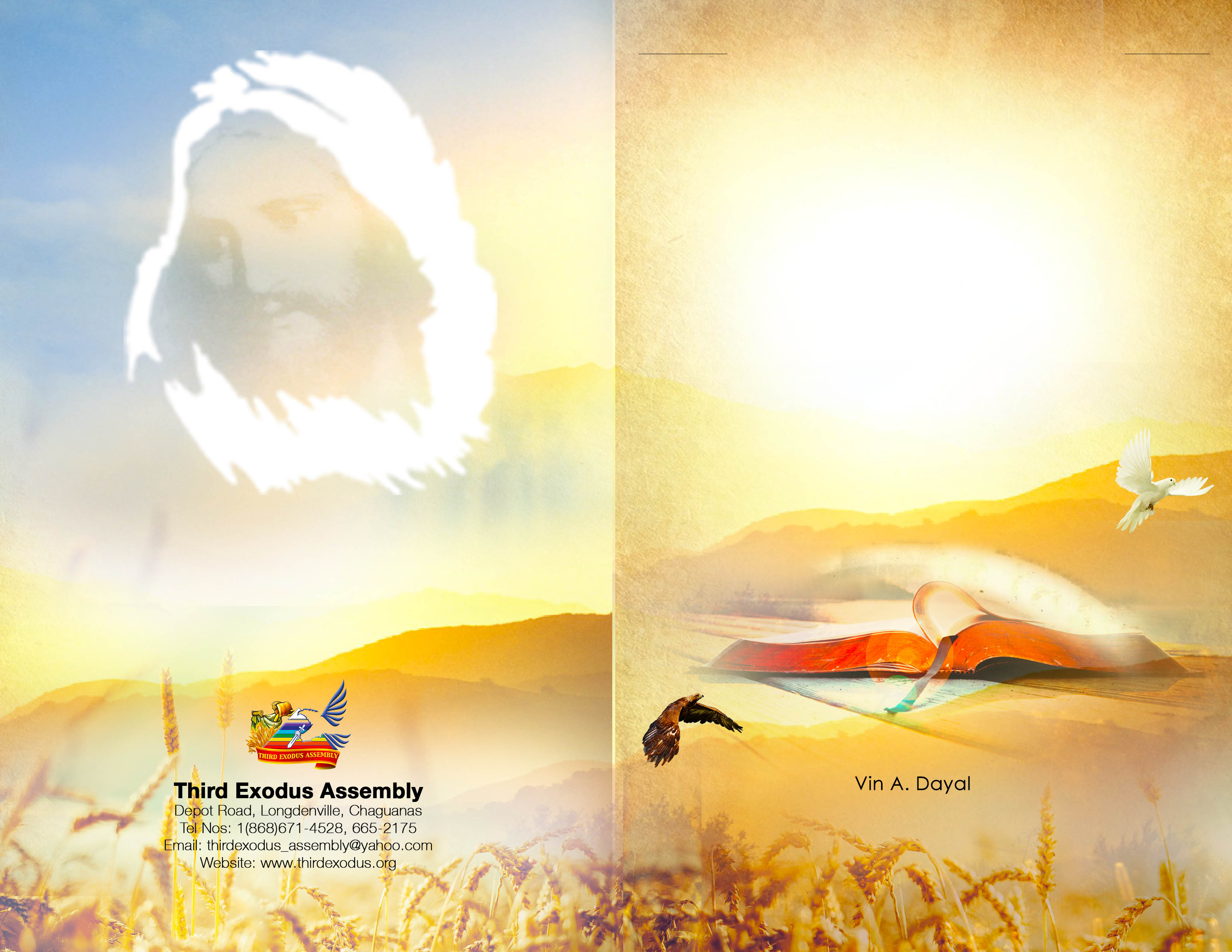 